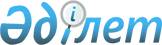 Нотариаттық куәліктердің, қаулылардың, нотариустермен куәландырған құжаттардағы және мәмілелердегі куәландыру жазбаларының нысанын бекіту туралы
					
			Күшін жойған
			
			
		
					Қазақстан Республикасы Әділет министрінің 2012 жылғы 31 қаңтардағы № 33 Бұйрығы. Қазақстан Республикасы Әділет министрлігінде 2012 жылы 28 ақпанда № 7448 болып тіркелді. Күші жойылды - Қазақстан Республикасы Әділет министрінің 2016 жылғы 29 ақпандағы № 104 бұйрығымен      Ескерту. Күші жойылды - ҚР Әділет министрінің 29.02.2016 № 104 (алғашқы ресми жарияланғанынан кейін күнтізбелік он күн өткен соң қолданысқа енгізіледі) бұйрығымен.      «Нотариат туралы» Қазақстан Республикасының Заңының 32 бабының 12) тармақшасына сәйкес, БҰЙЫРАМЫН:



      1. Келесі нысандарды бекітуге:



      1) осы бұйрықтың 1 қосымшасына сәйкес заң бойынша мұраға құқық туралы куәлік;



      2) осы бұйрықтың 2 қосымшасына сәйкес заң бойынша мұраға құқық туралы куәлік;



      3) осы бұйрықтың 3 қосымшасына сәйкес заң бойынша мұраға құқық туралы куәлік;



      4) осы бұйрықтың 4 қосымшасына сәйкес заң бойынша мұраға құқық туралы куәлік;



      5) осы бұйрықтың 5 қосымшасына сәйкес мұраға құқық туралы куәлік;



      6) осы бұйрықтың 6 қосымшасына сәйкес заң бойынша мұраға құқық туралы куәлік;



      7) осы бұйрықтың 7 қосымшасына сәйкес мұраға құқық туралы куәлік;



      8) осы бұйрықтың 8 қосымшасына сәйкес заң бойынша мұраға құқық туралы куәлік;



      9) осы бұйрықтың 9 қосымшасына сәйкес заң бойынша мұраға құқық туралы куәлік;



      10) осы бұйрықтың 10 қосымшасына сәйкес өсиет бойынша мұраға құқық туралы куәлік;



      11) осы бұйрықтың 11 қосымшасына сәйкес өсиет бойынша мұраға құқық туралы куәлік;



      12) осы бұйрықтың 12 қосымшасына сәйкес заң бойынша мұраға құқық туралы куәлік;



      13) осы бұйрықтың 13 қосымшасына сәйкес өсиет бойынша мұраға құқық туралы куәлік;



      14) осы бұйрықтың 14 қосымшасына сәйкес меншік құқығы туралы куәлік;



      15) осы бұйрықтың 15 қосымшасына сәйкес меншік құқығы туралы куәлік;



      16) осы бұйрықтың 16 қосымшасына сәйкес меншік құқығы туралы куәлік;



      16) осы бұйрықтың 17 қосымшасына сәйкес азаматты тірі екендігі фактісін куәландыру жөніндегі куәлік;



      18) осы бұйрықтың 18 қосымшасына сәйкес кәмелетке толмаған баланың тірі екендігі фактісін куәландыру туралы куәлік;



      19) осы бұйрықтың 19 қосымшасына сәйкес азаматтың белгілі бір жерде болу фактісін куәландыру жөніндегі куәлік;



      20) осы бұйрықтың 20 қосымшасына сәйкес құжаттарды сақтауға қабылдау туралы куәлік;



      21) осы бұйрықтың 21 қосымшасына сәйкес өтініш беру туралы куәлік;



      22) осы бұйрықтың 22 қосымшасына сәйкес азаматтармен жасалған шартқа куәландыру жазба;



      23) осы бұйрықтың 23 қосымшасына сәйкес заңды тұлғаның қатысуымен жасалған шартты куәландыру жазба;



      24) осы бұйрықтың 24 қосымшасына сәйкес азаматтың өкілдің қатысуымен жасаған шартын куәландыру жазба;



      25) осы бұйрықтың 25 қосымшасына сәйкес ата-анасының (асырап алушысының, қорғаншысының) келісімімен әрекет етуші кәмелетке толмаған баланың (14 жастан 18 жасқа дейін) қатысуымен жасалған шартқа куәландыру жазба;



      26) осы бұйрықтың 26 қосымшасына сәйкес дене кемiстiгi, ауруы салдарынан немесе қандай да болмасын себептерге байланысты қол қоя алмайтын азаматтармен жасалатын шарттарға куәландыру жазбалары;



      27) осы бұйрықтың 27 қосымшасына сәйкес азаматтардың жылжымайтын мүлікті иелiктен алу туралы шартқа куәландыру жазба;



      28) осы бұйрықтың 28 қосымшасына сәйкес заңды тұлғаның қатысуымен жасалған жылжымайтын мүлікті иеліктен алу туралы шартқа куәландыру жазба;



      29) осы бұйрықтың 29 қосымшасына сәйкес жылжымайтын мүлікті өкiлдiң қатысуымен иелiктен алу туралы шартқа куәландыру жазба;



      30) осы бұйрықтың 30 қосымшасына сәйкес дене кемiстiгi, ауруы немесе қандай да болмасын басқа да кемшiлiктерiнiң салдарынан өзi қол қоя алмайтын адамның қатысуымен жылжымайтын мүлікті иелiктен алу туралы шартқа куәландыру жазба;



      31) осы бұйрықтың 31 қосымшасына сәйкес шарт мазмұндалған тiлдi бiлмейтiн тұлғаның қатысуымен нотариустың шарттың мәтiнiн ауызша аударғаны туралы шартқа куәландыру жазба;



      32) осы бұйрықтың 32 қосымшасына сәйкес, шарт баяндалған тiлдi бiлмейтiн тұлғаның қатысуымен оған шарттың қатысуымен оған шарттың мәтiнiн аудармашы ауызша аударған шартқа куәландыру жазба;



      33) осы бұйрықтың 33 қосымшасына сәйкес, келiсiмге куәландыру жазба;



      34) осы бұйрықтың 34 қосымшасына сәйкес, мiндеттемеге куәландыру жазба;



      35) осы бұйрықтың 35 қосымшасына сәйкес, өсиет қалдырушының өз қолымен жазылған өсиетке куәландыру жазба;



      36) осы бұйрықтың 36 қосымшасына сәйкес, куәгердің қатысуымен нотариуспен жазылған өсиетке куәландыру жазба;



      37) осы бұйрықтың 37 қосымшасына сәйкес, дене кемiстiгi, ауруы салдарынан немесе қандай да болмасын басқа себептерге байланысты өзi қол қоя алмайтын тұлғаның атынан өсиетке куәландыру жазбалары;



      38) осы бұйрықтың 38 қосымшасына сәйкес, екі куәгердің қатысуымен нотариуспен оқылған, құпия конверттегі өсиетке куәландыру жазба;



      39) осы бұйрықтың 39 қосымшасына сәйкес, сенiмхатқа куәландыру жазба;



      40) осы бұйрықтың 40 қосымшасына сәйкес, қайта сенiм бiлдiру тәртiбiмен берілген сенiмхатқа куәландыру жазба;



      41) осы бұйрықтың 41 қосымшасына сәйкес, жарғы немесе ереже бойынша әрекет ететінзаңды тұлғамен берілген сенімхатқа куәландыру жазба;



      42) осы бұйрықтың 42 қосымшасына сәйкес, заңды тұлғамен қайта сенім білдіру тәртібімен берілген сенімхатқа куәландыру жазба;



      43) осы бұйрықтың 43 қосымшасына сәйкес, 14 жасқа дейінгі кәмелетке толмаған баланың заңды өкілімен берілген сенімхатқа куәландыру жазба;



      44) осы бұйрықтың 44 қосымшасына сәйкес, өзінің 14 жасқа дейінгі кәмелет жасына толмаған баланың және өзінің атынан әрекет ететін азаматпен берілген сенімхатқа куәландыру жазба;



      45) осы бұйрықтың 45 қосымшасына сәйкес, заңды өкілінің келісімімен әрекет ететін 14 жастан 18 жастағы кәмелетке толмаған балаға берілген сенімхатқа куәландыру жазба;



      46) осы бұйрықтың 46 қосымшасына сәйкес, дене кемiстiгi, ауруы салдарынан жеке өзi қол қоя алмайтын тұлға берген сенiмхатқа куәландыру жазба;



      47) осы бұйрықтың 47 қосымшасына сәйкес, жеделхат-сенiмхаттағы куәландыру жазба;



      48) осы бұйрықтың 48 қосымшасына сәйкес, құжат көшiрмесiнiң дұрыстығын куәландыру туралы куәландыру жазба;



      49) осы бұйрықтың 49 қосымшасына сәйкес, құжаттан алынған үзiндiнiң дұрыстығын куәландыру туралы куәландыру жазба;



      50) осы бұйрықтың 50 қосымшасына сәйкес, құжаттың көшiрмесiнен жасалған көшiрменiң дұрыстығын куәландыру туралы куәландыру жазба;



      51) осы бұйрықтың 51 қосымшасына сәйкес, құжаттың көшiрмесiнен жасалған көшiрменiң дұрыстығын куәландыру туралы куәландыру жазба;



      52) осы бұйрықтың 52 қосымшасына сәйкес, сенiмхат бойынша әрекет жасайтын азаматтың қолының түпнұсқалығын куәландыру туралы куәландыру жазба;



      53) осы бұйрықтың 53 қосымшасына сәйкес, заңды тұлға өкiлiнiң қолының түпнұсқалығын куәландыру туралы куәландыру жазба;



      54) осы бұйрықтың 54 қосымшасына сәйкес, заңды өкілінің келiсiмiмен әрекет жасайтын кәмелетке толмағанның (14 жастан 18 жасқа дейiн) қолының түпнұсқалығын куәландыру туралы куәландыру жазба;



      55) осы бұйрықтың 55 қосымшасына сәйкес, дене кемiстiгi, ауруы салдарынан немесе қандай да болмасын басқа себептерге байланысты басқа адам үшiн қол қойған азаматтың қолының түпнұсқалығын куәландыру туралы куәландыру жазба;



      56) осы бұйрықтың 56 қосымшасына сәйкес, телеграфпен берiлетiн құжаттағы қолдың түпнұсқалығын куәландыру туралы куәландыру жазба;



      57) осы бұйрықтың 57 қосымшасына сәйкес, нотариус жасаған аударманың дұрыстығын куәландыру туралы куәландыру жазбасы;



      58) осы бұйрықтың 58 қосымшасына сәйкес, аудармашының қолының түпнұсқалығын куәландыру туралы куәландыру жазба;



      59) осы бұйрықтың 59 қосымшасына сәйкес, құжаттың көрсетiлген уақыты туралы оған жазылған куәландыру жазба;



      60) осы бұйрықтың 60 қосымшасына сәйкес, төлем туралы вексельге жазылатын куәландыру жазбасы;



      61) осы бұйрықтың 61 қосымшасына сәйкес, чек бойынша төленбегеніне емеске жазылатын куәландыру жазбасы;



      62) осы бұйрықтың 62 қосымшасына сәйкес, мұраға құқық туралы куәлiктiң (сенімхатпен шарттың, өсиеттің) дубликатына куәландыру жазба;



      63) осы бұйрықтың 63 қосымшасына сәйкес, тiзiлiмнiң алынған көшiрменiң дұрыстығын куәландыру туралы куәландыру жазба;



      64) осы бұйрықтың 64 қосымшасына сәйкес, тұрғын үйге құрылысқа, сатып алуға немесе күрделi жөндеуге қарыз (ссуды) берілуіне байланысты оны иелiктен алуға тыйым салу;



      65) осы бұйрықтың 65 қосымшасына сәйкес, мүлiктi иелiктен алуға тыйым салу;



      66) осы бұйрықтың 66 қосымшасына сәйкес, кепiл туралы шартқа байланысты тұрғын үйдi иелiктен алуға тыйым салу;



      67) осы бұйрықтың 67 қосымшасына сәйкес, акцептiң күнiнiң көрсетiлмеуiне наразылық актiсi;



      68) осы бұйрықтың 68 қосымшасына сәйкес, вексельдiң төленбегенiне наразылық актi;



      69) осы бұйрықтың 69 қосымшасына сәйкес, акцептелмеген вексельге наразылық туралы акт;



      70) осы бұйрықтың 70 қосымшасына сәйкес, теңiз наразылығы туралы акт;



      71) осы бұйрықтың 71 қосымшасына сәйкес, шетелде әрекет жасауға арналған сенiмхатқа куәландыру жазба;



      72) осы бұйрықтың 72 қосымшасына сәйкес, заңды тұлғаның шетелде әрекет жасауы үшiн берген сенiмхатына куәландыру жазба;



      73) осы бұйрықтың 73 қосымшасына сәйкес, сауатсыз адамның атынан шетелде әрекет жасау үшiн берiлген сенiмхатқа куәландыру жазба;



      74) осы бұйрықтың 74 қосымшасына сәйкес, өзi қол қоя алмайтын (ауруына байланысты) азаматтың шетелде әрекеттер жасау үшiн берген сенiмхатына куәландыру жазба;



      75) осы бұйрықтың 75 қосымшасына сәйкес, шетелде әрекеттер жасау үшiн бiр мезгiлде сауатты және сауатсыз тұлғалардың аттарынан берiлген сенiмхаттарға куәландыру жазба;



      76) осы бұйрықтың 76 қосымшасына сәйкес, 14 жастан 18 жасқа дейiнгi кәмелетке толмағандардың заңды өкiлдерiнiң келiсiмiмен шетелдерде әрекет жасауына арналған сенiмхатқа куәландыру жазба;



      77) осы бұйрықтың 77 қосымшасына сәйкес, аудармашының сенiмхат мәтiнiне бiр мезгiлде аударма жасауымен шетелде әрекет жасау үшiн берiлетiн сенiмхатқа жазылатын куәландыру жазба;



      78) осы бұйрықтың 78 қосымшасына сәйкес, мемлекеттiк нотариус немесе жекеше практикамен айналысатын нотариус сенiмхат мәтiнiне бір мезгілде аударма жасауымен шетелде әрекет жасау үшiн берген сенiмхатқа куәландыру жазбасы;



      79) осы бұйрықтың 79 қосымшасына сәйкес, шетелдерде әрекет жасауға арналған арыздарға, аффедевиттерге, құжаттарға қойылған қолдың түпнұсқалығын куәландыру туралы куәландыру жазба;



      80) осы бұйрықтың 80 қосымшасына сәйкес, сауатсыз тұлғаның шет елдерде әрекет жасауына арналған арыздарға, аффедевиттерге, құжаттарға қойылған қолдардың түпнұсқалығын куәландыру туралы куәландыру жазба.



      2. Осы бұйрықтың орындалуын бақылау Қазақстан Республикасы Әділет министрлігі Тіркеу қызметі және құқықтық көмек көрсету комитетінің төрағасына жүктелсін.



      3. Осы бұйрық алғашқы ресми жарияланғанынан кейін күнтізбелік он күн өткен соң қолданысқа енгізіледі.      Министр                                    Б. Имашев

31 қаңтар 2012 жылғы      

№ 33 Қазақстан Республикасының

Әділет Министрінің бұйрығына

1 Қосымша            

Нысан 

Заң бойынша мұраға құқық туралы

куәлiк_______________________________________қаласы (кентi, ауылы, облысы)

__________________________________________________________________

                        (күнi, айы, жылы)

Мен,__________________________________________, ___________________

                        (мемлекеттiк нотариат

__________________________________________________________________

      кеңсесiнiң атауы немесе жекеше нотариус лицензиясының

__________________________________________________________________

                        нөмiрi мен күнi)

                        нотариусы

__________________________________________________________________

(Т.А.Ә)

ҚР АК ______бабының негiзiнде 20___ жылдың "_____"___________қайтыс болған

азамат_____________________________________________________________

      (мұра қалдырушының Т.А.Ә.)

мүлкiне____________________________________________________________

      (мұрагерлердiң Т.А.Ә., олардың тұрғылықты жерi туған жері,

__________________________________________________________________

      олардың мұра қалдырушыға туыстық қатынастары) әрқайсысының тең үлесте мұрагерлер болып табылатынын куәландырамын. Осы куәлiк берiлген мұралық мүлiк мынадай заттардан тұрады:

__________________________________________________________________

      (куәлiк берiлетiн мүлiк көрсетiледi)

      № _____ тiзiлiмде тiркелдi

      Мемлекеттiк баж өндiрiлдi

      немесе жекеше нотариусқа

      төленген сома __________

      №____________________

      (мұралық iс нөмiрi)

      Мөр Нотариус________

                  (қолы)Ескерту. Барлық мұрагерлерге берiлетiн заң бойынша мұраға құқық туралы куәлiк.

31 қаңтар 2012 жылғы № 33 

Қазақстан Республикасының 

Әділет министрінің бұйрығына

2 Қосымша            

Нысан 

Заң бойынша мұраға құқық туралы

куәлiк_______________________________________қаласы (кентi, ауылы, облысы)

__________________________________________________________________

                  (күнi, айы, жылы)

Мен,___________________________________________,___________________

                  (мемлекеттiк нотариат

__________________________________________________________________

      кеңсесiнiң атауы немесе жекеше нотариус лицензиясының

__________________________________________________________________

                 нөмiрi мен күнi)

                 нотариусы

__________________________________________________________________

                  (Т.А.Ә)

ҚР АК ______бабының негiзiнде 20___ жылдың "_____"___________қайтыс болған азамат_____________________________________________________

                  (мұра қалдырушының Т.А.Ә.)

мүлкiне____________________________________________________________

      (мұрагерлердiң Т.А.Ә., олардың тұрғылықты жерi, туған жері,

__________________________________________________________________

      олардың мұра қалдырушыға туыстық қатынастары)

___________________мүлкiне әкесi (шешесi)__________________________

                                          (мұрагердiң қайтыс

______________________________________20 ____ жылдың "_____"______

болған ата-анасының Т.А.Ә.)

қайтыс болған______________________________________________________

               (мұрагердiң Т.А.Ә., тұрғылықты жерi,

________________________мұрагерлер болып табылатынын куәландырамын.

мұра қалдырушыға туыстық қатынасы)

Осы куәлiк берiлген мұралық мүлiк мынадай заттардан тұрады:

__________________________________________________________________

      (куәлiк берiлетiн мүлiк көрсетiледi)

      №_______тiзiлiмде тiркелдi

      Мемлекеттiк баж өндiрiлдi

      немесе жекеше нотариусқа

      төленген сома _________

      № ____________________

        (мұралық iс нөмiрi)

Мөр Нотариус ______________

                (қолы)

Ескерту. Ұсыну құқығы бойынша мұраға құқық туралы куәлiк.

31 қаңтар 2012 жылғы № 33 

Қазақстан Республикасының 

Әділет министрінің бұйрығына

3 Қосымша            

Нысан 

Заң бойынша мұраға құқық туралы

куәлiк_______________________________________қаласы (кентi, ауылы, облысы)

__________________________________________________________________

                  (күнi, айы, жылы)

Мен,___________________________________________,___________________

                  (мемлекеттiк нотариат

__________________________________________________________________

      кеңсесiнiң атауы немесе жекеше нотариус лицензиясының

__________________________________________________________________

                  нөмiрi мен күнi)

                  нотариусы

__________________________________________________________________

                  (Т.А.Ә)

ҚР АК ______бабының негiзiнде 20___ жылдың "_____"___________қайтыс болған азамат______________________________________________________

                  (мұра қалдырушының Т.А.Ә)

мұрагерi___________________________________________________________

      (мұрагердiң Т.А.Ә., туған жылы және оның мұра қалдырушыға

_____________________________болып табылады, бiрақ оның 20 __жылдың

туыстық қатынасы көрсетiледi)

"____"_________ қайтыс болуына байланысты мұра оның _______________

____________________________________________________________көшедi.

(Т.А.Ә., туған жылы, тұрғылықты жерi және оның туыстық қатынасы)

Осы куәлiк берiлген мұралық мүлiк мынадай заттардан тұрады: ________

__________________________________________________________________

(куәлiк берiлетiн мүлiк көрсетiледi)

      № _______тiзiлiмде тiркелдi

      Мемлекеттiк баж өндiрiлдi

      немесе жекеше нотариусқа

      төленген сома ________

      № __________________

       (мұралық iс нөмiрi)

      мөр Нотариус _________________

                        (қолы)

      Ескерту. Мұраны қабылдап үлгермей қайтыс болған мұрагердiң мүлкiне заң бойынша мұраға құқық туралы куәлiк (мұрагерлік трансмиссия).

      1) Егер мұраға құқық туралы куәлiк бiр мезгiлде бiреулерi тiрi, ал ендi бiреулерi мұралықты қабылдап үлгермей қайтыс болған бiрнеше мұрагерлерге берiлсе, онда куәлiк мәтiнiнде "ҚР АК ___ баптарының негiзiнде" деген сөздерден кейiн "20___ жылы "___"_______ қайтыс болған аз. (мұра қалдырушының Т.А.Ә) (тұрғылықты жерi) тұратын әйелi (тегi, аты, әкесiнiң аты), (тұрғылықты жерi) тұратын ұлы (Т.А.Ә) және қызы (Т.А.Ә) әрқайсысы оның мүлкiнiң үштен бiр бөлiгiне мұрагер болып табылатынын, бiрақ қызының "____"_________ жылы қайтыс болуына  байланысты мұраның аталған үлесi оның (тұрғылықты жерi) тұратын күйеуiне (Т.А.Ә) және (тұрғылықты жерi) тұратын ұлына (Т.А.Ә) тең үлеспен көшетiнiн куәландырамын. Осы куәлiк берiлген мұралық мүлiк мынадай заттардан тұрады: (мұраға құқық туралы куәлiк берiлетiн мүлiк көрсетiледi).

31 қаңтар 2012 жылғы № 33 

Қазақстан Республикасының 

Әділет министрінің бұйрығына

4 Қосымша            

Нысан 

Заң бойынша мұраға құқық туралы

куәлiк_______________________________________қаласы (кентi, ауылы, облысы)

__________________________________________________________________

                  (күнi, айы, жылы)

Мен,___________________________________________,___________________

                  (мемлекеттiк нотариат

__________________________________________________________________

      кеңсесiнiң атауы немесе жекеше нотариус лицензиясының

__________________________________________________________________

                  нөмiрi мен күнi)

                  нотариусы

__________________________________________________________________

                  (Т.А.Ә.)

ҚР АК ______бабының негiзiнде 20___ жылдың "_____"___________қайтыс болған азамат_______________________________________________мұрагері

__________________________________________________________________

(мұрагердiң тегi,аты, әкесiнiң аты, тұрғылықты жерi және оның мұра қалдырушыға туыстық қатынасы)

__________________________________________________________________

мұрагер болып табылатынын куәландырамын.

Осы куәлiк берiлген мұрагерлiк мүлкi мынадай заттардан тұрады:

20____ жылдың ___________ қайтыс болған аз._________________тиiстi,

мұраны қабылдаған, бiрақ өзiнiң мұрагерлiк құқықтарын рәсiмдемеген аз.________________________________________________________________

            (Т.А.Ә. және мұра қалдырушымен туыстық қатынасы)

__________________________________________________________________

                  (мүлiк көрсетiледi)      № _______тiзiлiмде тiркелдi

      Мемлекеттiк баж өндiрiлдi

      немесе жекеше нотариусқа

      төленген сома ________

      № __________________

       (мұралық iс нөмiрi)

      мөр      Нотариус _______________

                            (қолы)Ескерту. Мұраны қабылдаған, бiрақ өзiнiң мұрагерлiк құқықтарын рәсiмдемей қайтыс болған мұрагердiң мүлкiне заң бойынша мұраға құқық туралы куәлiк

31 қаңтар 2012 жылғы № 33 

Қазақстан Республикасының 

Әділет министрінің бұйрығына

5 Қосымша            

Нысан 

Мұраға құқық туралы

куәлiк_______________________________________қаласы (кентi, ауылы, облысы)

__________________________________________________________________

                  (күнi, айы, жылы)

Мен,___________________________________________,___________________

                  (мемлекеттiк нотариат

__________________________________________________________________

      кеңсесiнiң атауы немесе жекеше нотариус лицензиясының

__________________________________________________________________

                  нөмiрi мен күнi)

                  нотариусы

__________________________________________________________________

                  (Т.А.Ә.)

Қазақстан Республикасы Азаматтық кодексiнiң 1040-бабының негiзiнде

___жылғы "___"______ қайтыс болған аз. __________ мүлкiне

__________________________________________________________________

            (мұрагердiң Т.А.Ә., тұрғылықты жерi

            және оның мұра қалдырушыға туыстық қатынасы)

__________________________________________________________________

__________________________ мұрагер болып табылатынын куәландырамын.

      Осы куәлiк берiлген мұра мынадай мүлiктiк емес құқықтар мен мiндеттерден тұрады: ______________________________________________

      (мұра қалдырушының қайтыс болуына қарамастан,

      мүлiктiк емес құқықтар мiндеттер көрсетiледi)

_____________________________________________________________________

______________________________________________________________ Осы куәлiк тiркеушi органдарда мiндеттi мемлекеттiк тiркелуге жатады.      №______ тiзiлiмде тiркелдi

      Мемлекеттiк баж өндiрiлдi

      немесе жекеше нотариусқа

      төленген сома __________

      № _____________________

      (мұрагерлiк iстiң нөмiрi)

      Нотариус ___________

                  қолыЕскерту. Мұра қалдырушының қайтыс болуына қарамастан тоқтатылмайтын мүлiктiк емес құқықтары мен мiндеттерiне мұраға құқық туралы куәлiк беріледі.

31 қаңтар 2012 жылғы № 33 

Қазақстан Республикасының 

Әділет министрінің бұйрығына

6 Қосымша            

Нысан 

Заң бойынша мұраға құқық туралы

куәлiк_______________________________________қаласы (кентi, ауылы, облысы)

__________________________________________________________________

                  (күнi, айы, жылы)

Мен,___________________________________________,___________________ 

                  (мемлекеттiк нотариат

__________________________________________________________________

      кеңсесiнiң атауы немесе жекеше нотариус лицензиясының

__________________________________________________________________

                  нөмiрi мен күнi)

                  нотариусы

__________________________________________________________________

                        (Т.А.Ә.)

Қазақстан Республикасы Азаматтық кодексiнiң 1040-бабының негiзiнде ___жылғы "___"______ қайтыс болған аз. __________ мүлкiне

__________________________________________________________________

                  (мұрагердiң Т.А.Ә., тұрғылықты жерi

                  және оның мұра қалдырушыға туыстық қатынасы)

__________________________________________________________________

__________________________ мұрагер болып табылатынын куәландырамын.

      Осы куәлiк берiлген мұра мынадай мүлiктiк емес құқықтар мен мiндеттерден тұрады: ______________________________________________

                        (мұра қалдырушының қайтыс болуына қарамастан,

                        мүлiктiк емес құқықтар мiндеттер көрсетiледi)

_____________________________________________________________________

______________________________________________________________ Осы куәлiк тiркеушi органдарда мiндеттi мемлекеттiк тiркелуге жатады.      ______ тiзiлiмде тiркелдi

      Мемлекеттiк баж өндiрiлдi

      немесе жекеше нотариусқа

      төленген сома __________

      N _____________________

      (мұрагерлiк iстiң нөмiрi)

      Нотариус ___________

                  қолы      Ескерту. Мұра қалдырушының қайтыс болуына қарамастан тоқтатылмайтын мүлiктiк емес құқықтары мен мiндеттерiне куәлік заң бойынша мұраға құқық туралы немесе өсиет бойынша беріледі.

31 қаңтар 2012 жылғы № 33 

Қазақстан Республикасының 

Әділет министрінің бұйрығына

7 Қосымша            

Нысан 

Заң бойынша мұраға құқық туралы

куәлiк_______________________________________қаласы (кентi, ауылы, облысы)

__________________________________________________________________

                  (күнi, айы, жылы)

Мен,___________________________________________,___________________ 

                  (мемлекеттiк нотариат

__________________________________________________________________

      кеңсесiнiң атауы немесе жекеше нотариус лицензиясының

__________________________________________________________________

                  нөмiрi мен күнi)

                  нотариусы

__________________________________________________________________

                            (Т.А.Ә.)

Қазақстан Республикасы Азаматтық кодексiнiң 1040-бабының негiзiнде ___жылғы "___"______ қайтыс болған аз. __________ мүлкiне

__________________________________________________________________

            (мұрагердiң Т.А.Ә., тұрғылықты жерi

            және оның мұра қалдырушыға туыстық қатынасы)

__________________________________________________________________

__________________________ мұрагер болып табылатынын куәландырамын.

      Осы куәлiк берiлген мұра мынадай мүлiктiк емес құқықтар мен мiндеттерден тұрады: ______________________________________________

      (мұра қалдырушының қайтыс болуына қарамастан,

      мүлiктiк емес құқықтар мiндеттер көрсетiледi)

_____________________________________________________________________

_____________________________________________________________________

Осы куәлiк тiркеушi органдарда мiндеттi мемлекеттiк тiркелуге жатады.      ______ тiзiлiмде тiркелдi

      Мемлекеттiк баж өндiрiлдi

      немесе жекеше нотариусқа

      төленген сома __________

      N _____________________

      (мұрагерлiк iстiң нөмiрi)

      Нотариус ___________

                  қолы      Ескерту. Мұра қалдырушының қайтыс болуына қарамастан тоқтатылмайтын мүлiктiк емес құқықтары мен мiндеттерiне куәлік заң бойынша мұраға құқық туралы немесе өсиет бойынша беріледі.

31 қаңтар 2012 жылғы № 33 

Қазақстан Республикасының 

Әділет министрінің бұйрығына

8 Қосымша            

Нысан 

Заң бойынша мұраға құқық туралы

куәлiк_______________________________________қаласы (кентi, ауылы, облысы)

__________________________________________________________________

                  (күнi, айы, жылы)

Мен,___________________________________________,___________________

                  (мемлекеттiк нотариат

__________________________________________________________________

            кеңсесiнiң атауы немесе жекеше нотариус лицензиясының

__________________________________________________________________

                  нөмiрi мен күнi)

                  нотариусы

__________________________________________________________________

                  (Т.А.Ә.)

ҚР АК ______бабының негiзiнде 20___ жылдың "_____"___________қайтыс

болған азамат  __________________________________________ мүлкiне

                (мұра қалдырушының Т.А.Ә.)

_________________________________________________________

                 (мұрагерлердiң Т.А.Ә.,

__________________________________________________________________

      тұрғылықты жерi және мұра қалдырушымен туыстық қатынасы)

_______________ үлесте әрқайсысы мұрагерлер болып табылатынын 

(үлес мөлшерi)

куәландырамын.

Осы куәлiк берiлген аталған үлестегi мұралық мүлiк мынадай заттардан тұрады:

___________________________________________________________________

      (куәлiк берiлетiн мүлiк көрсетiледi)

Аталған мұралық мүлiктiң _________ үлесiне әлi мұраға құқық туралыкуәлiк берiлген жоқ.      N _______тiзiлiмде тiркелдi

      Мемлекеттiк баж өндiрiлдi

      немесе жекеше нотариусқа

      төленген сома ________

      N __________________

      (мұралық iс нөмiрi)

      мөр      Нотариус ____________

                        (қолы)Ескерту. Кейбiр мұрагерлердiң үлесi ашық қалдырылған жағдайда заң бойынша берiлетiн мұраға құқығы туралы куәлiк

31 қаңтар 2012 жылғы № 33 

Қазақстан Республикасының 

Әділет министрінің бұйрығына

9 Қосымша            

Нысан 

Заң бойынша мұраға құқық туралы

куәлiк_______________________________________қаласы (кентi, ауылы, облысы)

__________________________________________________________________

                  (күнi, айы, жылы)

Мен,___________________________________________,___________________ 

                  (мемлекеттiк нотариат

__________________________________________________________________

      кеңсесiнiң атауы немесе жекеше нотариус лицензиясының

__________________________________________________________________

                  нөмiрi мен күнi)

                  нотариусы

__________________________________________________________________

                  (Т.А.Ә.)

ҚР АК ______бабының негiзiнде 20___ жылдың "_____"___________қайтыс

болған азамат______________ __________ мүлкiнің үлесіне___________

__________________________________________________________________

__________________________________________________________________

   (мұра қалдырушының Т.А.Ә) (мұрагерлердiң Т.А.Ә, тұрғылықты жерi және мұра қалдырушымен туыстық қатынасы немесе мұра қалдырушымен басқа да қатынасы)

үлесте әрқайсысы мұрагерлер болып табылатынын куәландырамын.

Осы куәлiк берiлген аталған үлестегi мұралық мүлiк мынадай заттардан тұрады:

______________________________________________________________

                  (куәлiк берiлетiн мүлiк көрсетiледi)

Аталған мұралық мүлiктiң _________ үлесiне өсиет бойынша әлi мұраға құқық туралы куәлiк берiлген жоқ.

      N _______тiзiлiмде тiркелдi

      Мемлекеттiк баж өндiрiлдi

      немесе жекеше нотариусқа

      төленген сома ________

      N __________________

      (мұралық iс нөмiрi)

      мөр      Нотариус ____________

                        (қолы)Ескерту. Мұраға құқық туралы куәлік мiндеттi үлеске беріледі. Заң бойынша оған тиесілі болған, сол үлестің 1/2 алуға мұрагерді қамтамасыз етумен сәйкес міндетті үлес көрсетіледі.

31 қаңтар 2012 жылғы № 33 

Қазақстан Республикасының 

Әділет министрінің бұйрығына

10 Қосымша            

Нысан 

Заң бойынша мұраға құқық туралы

куәлiк_______________________________________қаласы (кентi, ауылы, облысы)

__________________________________________________________________

                  (күнi, айы, жылы)

Мен,___________________________________________,___________________

                  (мемлекеттiк нотариат

__________________________________________________________________

      кеңсесiнiң атауы немесе жекеше нотариус лицензиясының

__________________________________________________________________

                  нөмiрi мен күнi)

                  нотариусы

__________________________________________________________________

                  (Т.А.Ә.)

ҚР АК ______бабының

негiзiнде 20___ жылдың "_____"___________қайтыс болған азамат______

__________________________________________________________ мүлкiне

мұрагерлiк құқық бойынша _____________ қаржы органы арқылы мемлекетке көшетiнiн куәландырамын.

      Осы куәлiк берiлген мұралық мүлiк мынадай заттардан тұрады:

___________________________________________________________________

            (куәлiк берiлген мұралық мүлiк көрсетiледi)

            N _______тiзiлiмде тiркелдi

            Мемлекеттiк баж төлеуден босатылады.

            N __________________

              (мұралық iс нөмiрi)

            мөр      Нотариус      ____________________

                                          (қолы)      Ескерту. Мұраға құқық туралы куәлік мемлекетке беріледі. Егер мемлекетке мұра қалдырушының барлық мүлкi емес, тек оның үлесi көшсе,  онда "мүлiк" деген сөздiң орнына "мүлiктiң үлесi", ал "осы куәлiк" деген сөздiң алдынан "аталған үлеске" деген сөздер көрсетiледi.

31 қаңтар 2012 жылғы № 33 

Қазақстан Республикасының 

Әділет министрінің бұйрығына

11 Қосымша         

Нысан 

Заң бойынша мұраға құқық туралы

куәлiк_______________________________________қаласы (кентi, ауылы, облысы)

__________________________________________________________________

                  (күнi, айы, жылы)

Мен,___________________________________________,___________________

                  (мемлекеттiк нотариат

__________________________________________________________________

      кеңсесiнiң атауы немесе жекеше нотариус лицензиясының

__________________________________________________________________

                  нөмiрi мен күнi)

                  нотариусы

__________________________________________________________________

                  (Т.А.Ә.)

(өсиеттi куәландырған нотариаттық органның атауы)

______ жылдың "____"_______ куәландырған және N_______ тiзiлiмде

тiркелген өсиеттiң негiзiнде 20____ жылы « » ______ қайтыс болған

аз._______________________ өсиетте аталған мүлкiне_________________

   (өсиет етушiнiң Т.А.Ә.)                    (мұрагерлердiң Т.А.Ә.

__________________________________________________________________

            және олардың тұрғылықты жерi)

мұрагерлер болып табылатынын куәландырамын.

      Осы куәлiк берiлген мұралық мүлiк мынадай заттардан тұрады:____

____________________________________________________________________

      (куәлiк берiлген мүлiк көрсетiледi)

____________________________________________________________________

____________________________________________________________________

            N _______тiзiлiмде тiркелдi

            Мемлекеттiк баж өндiрiлдi

            немесе жекеше нотариусқа

            төленген сома ________

            N __________________

             (мұралық iс нөмiрi)

      мөр      Нотариус ____________________

                              (қолы)

31 қаңтар 2012 жылғы № 33 

Қазақстан Республикасының 

Әділет министрінің бұйрығына

12 Қосымша         

Нысан 

Заң бойынша мұраға құқық туралы

куәлiк_______________________________________қаласы (кентi, ауылы, облысы)

__________________________________________________________________

                  (күнi, айы, жылы)

Мен,___________________________________________,___________________ 

                  (мемлекеттiк нотариат

__________________________________________________________________

      кеңсесiнiң атауы немесе жекеше нотариус лицензиясының

__________________________________________________________________

                  нөмiрi мен күнi)

                  нотариусы

__________________________________________________________________

                  (Т.А.Ә.)

ҚР АК ______бабының

негiзiнде 20___ жылдың "_____"___________қайтыс болған азамат______

__________________________________________________________________

мүлкiне қандай жағдайда болмасын, қай жерде болмасын_______________

__________________________________________________________________

      (мұрагерлердiң Т.А.Ә., олардың тұрғылықты жерi

_________________________________________________мұрагерлер болып

және әр мұрагерге тиесiлi мұралық мүлiктiң үлесi) табылатынын куәландырамын.

            N __________________

            (мұралық iс нөмiрi)

            N _______тiзiлiмде тiркелдi

            Мемлекеттiк баж өндiрiлдi

            немесе жекеше нотариусқа

            төленген сома ________

      мөр      Нотариус ____________________

                              (қолы)      Ескерту. Мұраға құқық туралы куәлік өсиет бойынша шет елде қолдану үшiн беріледі. Куәландыру жазбасы компьютерде толтырылады, мөр сол жақ бұрыштағы бос орынға қойылады.

31 қаңтар 2012 жылғы № 33  

Қазақстан Республикасының  

Әділет министрінің бұйрығына

13 Қосымша            

Нысан 

Өсиет бойынша мұраға құқық туралы куәлiк_______________________________қаласы (ауылы, кентi, өлкесi, облысы)

_______________________________________қаласы (кентi, ауылы, облысы)

__________________________________________________________________

                  (күнi, айы, жылы)

Мен,___________________________________________,___________________ 

                  (мемлекеттiк нотариат

__________________________________________________________________

      кеңсесiнiң атауы немесе жекеше нотариус лицензиясының

__________________________________________________________________

                  нөмiрi мен күнi)

                  нотариусы

__________________________________________________________________

                  (Т.А.Ә.)

______жылдың "_____"_____ ________________________________________

                        (өсиеттi куәландырған нотариаттық органның

________________куәландырылған және N_ тiзiлiмде тiркелген өсиеттiң 

негiзiнде атауы)

қандай жағдайда болмасын және қай жерде болмасын 20___жылдың "__"___

қайтыс болған аз. ________________________________ өсиетiнде аталған

мүлкiне ____________________________________________________________

      (мұрагерлердiң тектерi, аттары, әкелерiнiң аттары және

________________________ мұрагерлер болып табылатынын куәландырамын.

олардың тұрғылықты жерi)            N __________________

            (мұралық iс нөмiрi)

            N _______тiзiлiмде тiркелдi

            Мемлекеттiк баж өндiрiлдi

            немесе жекеше нотариусқа

            төленген сома ________

      мөр      Нотариус __________________

                              (қолы)      Ескерту. Мұраға құқық туралы куәлік өсиет бойынша шет елде қолдану үшiн беріледі. Куәландыру жазбасы компьютерде толтырылады, мөр сол жақ бұрыштағы бос орынға қойылады.

31 қаңтар 2012 жылғы № 33 

Қазақстан Республикасының 

Әділет министрінің бұйрығына

14 Қосымша         

Нысан 

Меншiк құқығы туралы куәлiк_______________________________________қаласы (кентi, ауылы, облысы)

__________________________________________________________________

                  (күнi, айы, жылы)

Мен,___________________________________________,___________________ 

                  (мемлекеттiк нотариат

__________________________________________________________________

      кеңсесiнiң атауы немесе жекеше нотариус лицензиясының

__________________________________________________________________

                  нөмiрi мен күнi)

                  нотариусы

__________________________________________________________________

                  (Т.А.Ә.)

ҚР «Неке және отбасы (супружестве) туралы» Кодексiнiң ______ бабының негiзiнде және

аз.аз._____________________________________________________________

                  (ерлi-зайыптылардың Т.А.Ә және олардың

__________________________________________________________________

                  тұрғылықты жерi)

арыздарына сәйкес ерлi-зайыптылардың некеде тұрған кезiнде жинаған

ортақ мүлкiнде меншiк құқығы _______________________________________

                              (ерлi-зайыптылардың қайсысына ортақ

қандай __________________________________ жататынын куәландырамын.

      мүлiктен үлес жататыны көрсетiледi)

Аталған ерлi-зайыптылардың аталған үлесте меншiк құқығы 

куәландырылған ортақ бiрлескен мүлкi мынадай заттардан тұрады:______

__________________________________________________________________

(меншiк құқығы туралы куәлiк берiлген мүлiк көрсетiледi, ол кiмнiң

__________________________________________________________________

      атында болды немесе бұрын кiмнiң атына тiркелдi)

      N _______тiзiлiмде тiркелдi

      Мемлекеттiк баж өндiрiлдi

      немесе жекеше нотариусқа

      төленген сома ________

      мөр      Нотариус ___________________

                              (қолы)      Ескерту. Меншік құқығы туралы куәлік ерлi-зайыптылардың ортақ бiрлескен мүлкiндегi үлесiне олардың берген арыздары бойынша беріледі.

31 қаңтар 2012 жылғы № 33 

Қазақстан Республикасының 

Әділет министрінің бұйрығына

15 Қосымша         

Нысан 

Меншiк құқығы туралы куәлiк_______________________________________ қаласы (кентi, ауылы, облысы)

_________________________________________________________________

                  (күнi, айы, жылы)

Мен,___________________________________________,___________________ 

                  (мемлекеттiк нотариат

__________________________________________________________________

      кеңсесiнiң атауы немесе жекеше нотариус лицензиясының

__________________________________________________________________

                  нөмiрi мен күнi)

                  нотариусы

__________________________________________________________________

                  (Т.А.Ә)

Қазақстан Республикасының «Неке және отбасы (супружестве) туралы»

Кодексiнiң ______ бабының негiзiнде аз. __________________________

  ________________________________________________________________

      (көзi тiрi жұбайының тегi, аты, әкесiнiң аты 

_________________________20____ жылдың "____"_________қайтыс болған 

      және тұратын жерi)

___________________________________________________көзi тiрi жұбайы

(қайтыс болған жұбайының тегi, аты, әкесiнiң аты)

болып табылатынын және оның аталған ерлi-зайыптылардың некеде тұрған

кезде жинаған ортақ мүлкiндегi _______үлеске меншiк құқығы бар

екенiн куәландырамын.

Осы куәлiк бойынша аз. ____________________________________________

                       (көзi тiрi жұбайдың тегi, аты, әкесiнiң аты)

тиесiлi аталған үлеске меншiк құқығы көрсетiлген бiрлесiп жинаған

ортақ мүлiк мына заттардан тұрады:_________________________________

_________________________________________________________________

      (үлеске меншiк құқығы куәландырылатын мүлiк көрсетiледi)

            N _______________________

                (мұралық iс нөмiрi)

            N _______тiзiлiмде тiркелдi

            Мемлекеттiк баж өндiрiлдi

            немесе жекеше нотариусқа

            төленген сома ________

      мөр      Нотариус __________________

                              (қолы)      Ескерту. Ерлi-зайыптылардың ортақ мүлкiндегi үлеске меншiк құқығы туралы көзi тiрi жұбайға берiлген куәлiк

31 қаңтар 2012 жылғы № 33 

Қазақстан Республикасының 

Әділет министрінің бұйрығына

16 Қосымша         

Нысан 

Меншiк құқығы туралы куәлiк_______________________________________қаласы (кентi, ауылы, облысы)

__________________________________________________________________

                  (күнi, айы, жылы)

Мен,___________________________________________,___________________ 

              (мемлекеттiк нотариат

__________________________________________________________________

      кеңсесiнiң атауы немесе жекеше нотариус лицензиясының

__________________________________________________________________

                       нөмiрi мен күнi)

нотариусы ________________________________________________________

                            (Т.А.Ә)Қазақстан Республикасының «Неке және отбасы (супружестве) туралы»

Кодексiнiң ______бабының негiзiнде 20__ жылдың "___"_____ қайтыс

болған, ___________ тұрған және

аз.______________________________________________жұбайы болып

          (көзi тiрi жұбайының Т.А.Ә.)

табылатын аз.________________________________________ аталған ерлi-

       (қайтыс болған жұбайдың тегi, аты, әкесiнiң аты)

зайыптылардың некеде тұрған кезде жинаған ортақ мүлкiндегi 1/2 

үлеске меншiк құқығы бар екенiн куәландырамын.

Осы куәлiк бойынша аз._____________________________________________

                            (қайтыс болған жұбайдың Т.А.Ә.)

тиесiлi аталған үлеске меншiк құқығы көрсетiлген бiрлесiп жинаған 

ортақ мүлiк мынадай заттардан тұрады:______________________________

__________________________________________________________________

      (үлеске меншiк құқығы көрсетiлген мүлiк көрсетiледi және 

__________________________________________________________________

                    ол кiмнiң атына тiркелген)      N _______________________

          (мұралық iс нөмiрi) Жоғарыда аталған мүлiктiң 1/2 үлесi көзi тiрi жұбайдың _____________

                                                (Т.А.Ә әкесiнiң аты)

_________________ меншiгiнде қалады.       N _______ тiзiлiмде тiркелдi

      Мемлекеттiк баж өндiрiлдi

      немесе жекеше нотариусқа

      төленген сома _____       Мөр Нотариус _________ (қолы)       Ескерту. Меншік құқығы туралы куәлік қайтыс болған жұбайдың үлесi анықталған ерлi-зайыптылардың ортақ бiрлескен мүлкiндегi үлесіне беріледі.

31 қаңтар 2012 жылғы № 33 

Қазақстан Республикасының 

Әділет министрінің бұйрығына

17 Қосымша         

Нысан 

Азаматтың тiрi екендiгi

фактiсiн куәландыру жөнiндегi

куәлiк_______________________________________қаласы (кентi, ауылы, облысы)

__________________________________________________________________

                  (күнi, айы, жылы)

Мен,___________________________________________,___________________ 

                  (мемлекеттiк нотариат

__________________________________________________________________

      кеңсесiнiң атауы немесе жекеше нотариус лицензиясының

__________________________________________________________________

                  нөмiрi мен күнi)

                  нотариусы

__________________________________________________________________

                  (Т.А.Ә)

аз.__________________________ тiрi екендiгiн және_________________

      (Т.А.Ә, туған жылы, туған жері)   (оның тұрғылықты жерi)

тұратынын куәландырамын. Аз.______________________________________

      (Т.А.Ә., туған жылы, келіп отырғанның туған жері)

бүгiн_____ сағат____ минөтте (маған немесе айтылған мемлекеттiк 

нотариат кеңсесiне) өзi келдi.

      Жеке басы анықталды.            N _______тiзiлiмде тiркелдi

            Мемлекеттiк баж өндiрiлдi

            немесе жекеше нотариусқа

            төленген сома ________

      мөр      Нотариус ________________

                            (қолы)

31 қаңтар 2012 жылғы № 33 

Қазақстан Республикасының 

Әділет министрінің бұйрығына

18 Қосымша         

Нысан 

Кәмелетке толмаған баланың

тiрi екендiгi фактiсiн

куәландыру туралы куәлiк_______________________________қаласы (ауылы, кентi, өлкесi, облысы)

_______________________________________қаласы (кентi, ауылы, облысы)

__________________________________________________________________

                  (күнi, айы, жылы) Мен,___________________________________________,___________________ 

                  (мемлекеттiк нотариат

__________________________________________________________________

      кеңсесiнiң атауы немесе жекеше нотариус лицензиясының

__________________________________________________________________

                  нөмiрi мен күнi)

                  нотариусы

__________________________________________________________________

                  (Т.А.Ә.)

____ жылдың "___"________ туылған аз. _________________________ тiрi 

                                      (тегi, аты, әкесiнiң аты)

екендiгiн және _______________ тұратынын куәландырамын. Аз.________

          (оның тұрғылықты жерi)                         (кәмелетке

____________________________________ _________ сағ. _______ минөтте

толмаған баланың Т.А.Ә., туған жылы, кәмелетке толмаған баланың туған жері)

______________________________________ болып табылатын аз. ________

(әкесi, анасы, қамқоршысы, қорғаншысы)                    (Т.А.Ә.)

__________________ ерiп маған (немесе айтылған мемлекеттiк нотариат 

кеңсесiне) келдi.

Куәлiкте аталған азаматтардың жеке басы анықталады, әрекет қабілеттілігі тексерілді.            N _______тiзiлiмде тiркелдi

            Мемлекеттiк баж өндiрiлдi

            немесе жекеше нотариусқа

            төленген сома ________ 

      мөр      Нотариус _____________(қолы)

31 қаңтар 2012 жылғы № 33 

Қазақстан Республикасының 

Әділет министрінің бұйрығына

19 Қосымша         

Нысан 

Азаматтың белгiлi бiр жерде

болу фактiсiн куәландыру

жөнiндегi куәлiк_______________________________қаласы (ауылы, кентi, өлкесi, облысы)

_______________________________________қаласы (кентi, ауылы, облысы)

__________________________________________________________________

                  (күнi, айы, жылы)

Мен,___________________________________________,___________________

                  (мемлекеттiк нотариат

__________________________________________________________________

      кеңсесiнiң атауы немесе жекеше нотариус лицензиясының

__________________________________________________________________

                  нөмiрi мен күнi)

                  нотариусы

__________________________________________________________________

                  (Т.А.Ә.)

______________ тұратын аз._________________________________________

(тұрғылықты жері)             (Т.А.Ә., туған жылы, туған жері)

20____ жылдың "_____"________________ сағ ______ минөтте _________

________ мекен-жайындағы мемлекеттiк нотариат кеңсесiнiң бөлмесiнде

(немесе жекеше нотариуста) болғанын куәландырамын.

Оның жеке басы анықталады, әрекет қабілеттілігі тексерілді.            N _______тiзiлiмде тiркелдi

            Мемлекеттiк баж өндiрiлдi

            немесе жекеше нотариусқа

            төленген сома ________

      мөр      Нотариус ________________

                           (қолы)

31 қаңтар 2012 жылғы № 33 

Қазақстан Республикасының 

Әділет министрінің бұйрығына

20 Қосымша         

Нысан 

Құжаттарды сақтауға

қабылдау туралы куәлiк_______________________________ қаласы (ауылы, кентi, өлкесi, облысы)

_______________________________________ қаласы (кентi, ауылы, облысы)

__________________________________________________________________

                  (күнi, айы, жылы)

Мен,___________________________________________,___________________

                  (мемлекеттiк нотариат

__________________________________________________________________

      кеңсесiнiң атауы немесе жекеше нотариус лицензиясының

__________________________________________________________________

                  нөмiрi мен күнi)

                  нотариусы

___________________________________________________________________

                  (Т.А.Ә.)

___________________ тұратын аз. ___________________________________

(оның тұратын жерi)                (Т.А.Ә.,туған жылы, туған жері)

20_____ жылдың "______"____________ _______ _______________________

                                                (мекен жайы)

мемлекеттiк нотариат кеңсесiне (немесе жекеше нотариусқа)__________

_________________ мерзiмге қоса берiлiп отырған тiзiмдемеге сәйкес

(мерзiмi сөзбен көрсетiледi) құжаттарды маған сақтауға тапсырғанын

куәландырамын.

Құжаттарды сақтауға тапсырған адамның жеке басы анықталды, әрекет қабілеттілігі тексерілді.            N _______тiзiлiмде тiркелдi

            Мемлекеттiк баж өндiрiлдi

            немесе жекеше нотариусқа

            төленген сома ________

      мөр      Нотариус ____________

                           (қолы)

31 қаңтар 2012 жылғы № 33 

Қазақстан Республикасының 

Әділет министрінің бұйрығына

21 Қосымша         

Нысан 

Өтiнiш беру туралы куәлiк_______________________________________ қаласы (кентi, ауылы, облысы)

___________________________________________________________________

                  (күнi, айы, жылы)

Мен,___________________________________________,___________________ 

                  (мемлекеттiк нотариат

___________________________________________________________________

      кеңсесiнiң атауы немесе жекеше нотариус лицензиясының

___________________________________________________________________

                  нөмiрi мен күнi)

                  нотариусы

___________________________________________________________________

                  (Т.А.Ә.)

"Нотариат туралы" ҚР Заңның 84-бабының негiзiнде мен арқылы________

жылдың "____"______________________________________________________

             (Т.А.Ә.туған жылы, туған жері немесе өтініш берген _____________ бергенiн куәландырамын.

ұйымның атауы)

Өтiнiш мазмұны мынадай_____________________________________________

___________________________________________________________________

      (өтiнiштiң қысқаша мазмұны көрсетiледi)

Өтiнiш берген азаматтың (өкiлдiң) жеке басы анықталды, әрекет қабілеттілігі тексерілді.            N _______тiзiлiмде тiркелдi

            Мемлекеттiк баж өндiрiлдi

            немесе жекеше нотариусқа

            төленген сома ________

      мөр      Нотариус ________ (қолы)

31 қаңтар 2012 жылғы № 33 

Қазақстан Республикасының 

Әділет министрінің бұйрығына

22 Қосымша         

Нысан 

Азаматтармен жасалған шартқа

куәландыру жазба20____ жылдың "____"_____ осы шарт __________________________________

                 (мемлекеттiк нотариат кеңсесiнiң атауы немесе жекеше

_____________________________________________________ нотариусы мен

  нотариус лицензиясының нөмiрi мен берiлген күнi) 

_______________________________________________ арқылы куәландырылды

        (тегi, аты, әкесiнiң аты)

      Шартқа тараптар менiң көзiмше қол қойды. Шартқа қол қойған

тараптардың жеке басы анықталды, олардың әрекет қабiлеттiлiгi тексерiлдi.            N _______тiзiлiмде тiркелдi

            Мемлекеттiк баж өндiрiлдi

            немесе жекеше нотариусқа

            төленген сома ________      мөр      Нотариус _________ (қолы)      Ескерту. Егер автокөлiк құралын иелiктен алу туралы шарт куәландырылса, онда куәландыру жазбасында оның иелiктен алушы

адамға тиесiлiгiн тексеру туралы, сондай-ақ автокөлiк құралын

тiркеу үшiн жол полициясы органына шартты ұсыну қажеттiлiгi

туралы көрсетiледi.

31 қаңтар 2012 жылғы № 33 

Қазақстан Республикасының 

Әділет министрінің бұйрығына

23 Қосымша        

Нысан 

Заңды тұлғаның қатысуымен

жасалған шартты куәландыру

жазбасыМен__________________________________________________________________

        (мемлекеттiк нотариат кеңсесiнiң атауы немесе жекеше

________________________________________________ нотариусы __________

нотариус лицензиясының нөмiрi мен берiлген күнi)            (Т.А.Ә)

___20_____ жылдың "_____"__________ осы шартты куәландырдым.

Шартқа тараптар менiң көзiмше қол қойды. Шартқа қол қойған 

тараптардың жеке басы анықталды, олардың әрекет қабiлеттiлiгi,

сондай-ақ ________________құқық қабiлеттiлiгi және оның өкiлiнiң

      (заңды тұлғаның атауы, өкілдің Т.А.Ә.)

өкiлеттiгi тексерiлдi.            № _______тiзiлiмде тiркелдi

            Мемлекеттiк баж өндiрiлдi

            немесе жекеше нотариусқа

            төленген сома ________      мөр      Нотариус _________

      (қолы) ______________________________

      Ескерту. Бұл нысан бойынша көбiнесе тұрғын үй салу үшiн азаматқа жер учаскесiн беру туралы шартқа жазба жазылады.

31 қаңтар 2012 жылғы № 33 

Қазақстан Республикасының 

Әділет Министрінің бұйрығына

24 Қосымша        

Нысан 

Азаматтың өкiлдiң қатысуымен

жасаған шартын куәландыру жазбасыМен,______________________________________________________________

(мемлекеттiк нотариат кеңсесiнiң атауы немесе жекеше

______________________________________________нотариусы __________

нотариус лицензиясының нөмiрi мен берiлген күнi)         (Т.А.Ә.)

20____жылдың "____"_________ осы шартты куәландырдым.

Шартқа тараптар менiң көзiмше қол қойды. Шартқа қол қойған 

тараптардың жеке басы анықталды, сондай-ақ олардың әрекет

қабiлеттiлiгi, сондай-ақ өкiлдiң өкiлеттiктерi тексерiлдi.            N _______тiзiлiмде тiркелдi

            Мемлекеттiк баж өндiрiлдi

            немесе жекеше нотариусқа

            төленген сома ________      мөр      Нотариус _________

                        (қолы)Ескерту. Бұл нысан бойынша шарт өкiлi (сенiмхат бойынша), 14 жасқа

дейiнгi кәмелетке толмаған баланың немесе әрекет қабiлеттiлiгi жоқ

тұлғаның заңды өкiлi (ата-анасы, асырап алушысы, қорғаншысы) әрекет

жасайтын шартқа жазба құрастырылады.

31 қаңтар 2012 жылғы № 33 

Қазақстан Республикасының 

Әділет министрінің бұйрығына

25 Қосымша        

Нысан 

Заңды өкілінің келiсiмiмен әрекет

етушi кәмелетке толмаған баланың

(14 жастан 18 жасқа дейiн)

заңды тұлғаның қатысуымен

жасалған шартқа куәландыру жазбаМен, ________________________________________________________________

      (мемлекеттiк нотариат кеңсесiнiң атауы немесе жекеше

_______________________________________________ нотариусы____________

нотариус лицензиясының нөмiрi мен берiлген күнi)            (Т.А.Ә.)

_________, 20___ жылдың "____"_________ осы шартты куәландырдым.

Шартқа менiң көзiмше аз. _______________________________ және

      (Т.А.Ә.)

_____________________________________________________________________

            (заңды өкілінің Т.А.Ә.)

_____________________________________________________________________

      (тегi, аты, әкесiнiң аты)

келiсiмiмен әрекет етушi кәмелетке толмаған__________________________

      (Т.А.Ә. және туған күнi мен жылы)________________________________ қол қойды.

      Тараптардың жеке басы анықталды, олардың әрекет қабiлеттiлiгi

тексерiлдi.            N _______тiзiлiмде тiркелдi

            Мемлекеттiк баж өндiрiлдi

            немесе жекеше нотариусқа

            төленген сома ________      мөр      Нотариус _________

                        (қолы)

31 қаңтар 2012 жылғы № 33 

Қазақстан Республикасының 

Әділет министрінің бұйрығына

26 Қосымша         

Нысан 

Дене кемiстiгi, ауруы салдарынан

немесе қандай да болмасын

себептерге байланысты қол қоя

алмайтын азаматтармен жасалатын

шарттарға куәландыру жазбаларыМен, ________________________________________________________________

      (мемлекеттiк нотариат кеңсесiнiң атауы немесе жекеше

_______________________________________________нотариусы ____________

нотариус лицензиясының нөмiрi мен берiлген күнi)           (Т.А.Ә.) 

___________, 20___ жылдың "___"__________ осы шартты куәландырдым.

Шартқа менiң көзiмше қол қойылды. Тараптардың жеке басы, сондай-ақ

аз.________________________________________________________ тапсыруы

             (қол қоюды тапсырушының Т.А.Ә.)

бойынша оның ___________________________________________ байланысты 

               (тұлғаның өзiнiң арызға қоя алмау себебi)

шартқа қол қойған аз.____________________________________жеке басы

      (қол қоюшының Т.А.Ә.)

анықталды. Тараптардың әрекет қабiлеттiлiгi тексерiлдi.            N _______тiзiлiмде тiркелдi

            Мемлекеттiк баж өндiрiлдi

            немесе жекеше нотариусқа

            төленген сома ________      мөр      Нотариус _________

                        (қолы)

31 қаңтар 2012 жылғы № 33  

Қазақстан Республикасының  

Әділет министрінің бұйрығына

27 Қосымша                Нысан    

Азаматтардың жылжымайтын мүлікті иелiктен

алу туралы шартқа куәландыру жазба

 Осы шарт________________________________________________________

  (мемлекеттiк нотариат кеңсесiнiң атауы немесе жекеше нотариус

__________________________________________________ нотариусы мен 

   лицензиясының нөмiрi мен берiлген күнi) 

________________________арқылы 20__ жылдың "__"_____куәландырылды.

        (Т.А.Ә.)Шартқа тараптар менiң көзiмше қол қойды. Тараптардың жеке басы,

әрекет қабiлеттiлiгi анықталды, сондай-ақ иелiктен алынатын

жылжымайтын мүліктің аз. _________________тиесiлi екенi тексерiлдi.

                              (Т.А.Ә.)

Қазақстан Республикасы Азаматтық кодексiнiң 155-бабына сәйкес осы

шарт жылжымайтын мүлiктiң тұрған орны бойынша жылжымайтын мүлiктi

тiркеу органында тiркеуге жатады.        № _______тiзiлiмде тiркелдi

        Мемлекеттiк баж өндiрiлдi

        немесе жекеше нотариусқа

        төленген сома ________

мөр     Нотариус ________

                 (қолы) 

31 қаңтар 2012 жылғы № 33   

Қазақстан Республикасының   

      Әділет Министрінің бұйрығына 

28 Қосымша          Нысан   

Заңды тұлғаның қатысуымен жасалған жылжымайтын мүлікті иелiктен алу туралы шартқа куәландыру жазба Осы шарт__________________________________________________________

         (мемлекеттiк нотариат кеңсесiнiң атауы немесе жекеше

_____________________________________________________ нотариусы мен

нотариус лицензиясының нөмiрi мен берiлген күнi) 

____________________ арқылы 20____ жылдың "____"____куәландырылды.

      (Т.А.Ә.)

Шартқа тараптар менiң көзiмше қол қойды. Шартқа қол қойған

тараптардың жеке басы анықталды және олардың әрекет қабiлеттiлiгi,

сондай-ақ ______________________ құқық қабiлеттiлiгi, оның өкiлiнiң

          (заңды тұлғаның атауы)

өкiлеттiгi мен иелiктен алынатын жылжымайтын мүліктің___________

                                          (тұрғын үйдi иелiктен

___________________________ тиесiлiгi тексерiлдi.

алатын заңды тұлғаның атауы)

Қазақстан Республикасы Азаматтық кодексiнiң 155-бабына сәйкес осы

шарт жылжымайтын мүлiк тұрған орны бойынша жылжымайтын мүлiктi

тiркеу органында тiркеуге жатады.            № _______тiзiлiмде тiркелдi

            Мемлекеттiк баж өндiрiлдi

            немесе жекеше нотариусқа

            төленген сома ________ 

  мөр       Нотариус _______ 

                     (қолы)Ескерту. Бұл нысан бойынша заңды тұлғамен жылжымайтын мүлікті

иеліктен алуға куәландыру жазба құрастырылады. 

31 қаңтар 2012 жылғы № 33  

Қазақстан Республикасының  

Әділет Министрінің бұйрығына 

29 Қосымша                Нысан     

Жылжымайтын мүлікті өкiлдiң қатысуымен иелiктен алу туралы

шартқа куәландыру жазба Осы шарт__________________________________________________________

          (мемлекеттiк нотариат кеңсесiнiң атауы немесе жекеше 

____________________________________________________ нотариусы мен

нотариус лицензиясының нөмiрi мен берiлген күнi) 

________________________ арқылы 20__ жылдың "__"___ куәландырылды.

         (Т.А.Ә.) 

Шартқа тараптар менiң көзiмше қол қойды. Шартқа қол қойған

тараптардың жеке басы анықталды және олардың әрекет қабiлеттiлiгi,

сондай-ақ өкiлдiң өкiлеттiгi мен иелiктен алынатын жылжымайтын

мүліктің аз. __________ тиесiлiгi тексерiлдi. 

Қазақстан Республикасы Азаматтық кодексiнiң 155-бабына сәйкес

осы шарт тұрғын үйдiң тұрған орны бойынша тiркеу органдарында

тiркеуге жатады.             № _______тiзiлiмде тiркелдi

            Мемлекеттiк баж өндiрiлдi

            немесе жекеше нотариусқа

            төленген сома ________    мөр     Нотариус _______ 

                     (қолы) 

Ескерту. Бұл нысан бойынша жеке тұлғамен жылжымайтын мүлікті иеліктен

алуға куәландыру жазба құрастырылады. 

31 қаңтар 2012 жылғы № 33  

Қазақстан Республикасының  

Әділет Министрінің бұйрығына 

30 Қосымша          Нысан    

Дене кемiстiгi, ауруы немесе қандай да болмасын басқа да

кемшiлiктерiнiң салдарынан жеке өзi қол қоя алмайтын тұлғаның

азаматтың қатысуымен жылжымайтын мүлікті иелiктен алу туралы

шартқа куәландыру жазба Осы шарт_______________________________________________________ 

         (мемлекеттiк нотариат кеңсесiнiң атауы немесе жекеше

__________________________________________________ нотариусы мен 

  нотариус лицензиясының нөмiрi мен берiлген күнi) 

_______________________ арқылы 20_ жылдың "__"__ куәландырылды. 

       (Т.А.Ә)

Шартқа тараптар менiң көзiмше қол қойды. Шартқа қол қойған

тараптардың жеке басы және олардың әрекет қабiлеттiлiгi анықталды,

сондай-ақ өкiлдiң өкiлеттiгi мен иелiктен алынатын жылжымайтын

мүліктің аз. ________ __________________ тиесiлiгi тексерiлдi.

Аз._______________________________________________________________

    (шартқа қол қоюды тапсырушының тапсырмасы бойынша шартқа қол

қойушының Т.А.Ә. тұлғаның өзінің қол қоя алмау себебі көрсетіле отырып)

шартқа қол қойған аз.__________________________жеке басы анықталды.

                          (қол қоюшының Т.А.Ә.)Қазақстан Республикасы Азаматтық кодексiнiң 155-бабына сәйкес

осы шарт тұрғын үйдiң тұрған орны бойынша тiркеу органдарында

тiркелуге жатады.             № _______тiзiлiмде тiркелдi

            Мемлекеттiк баж өндiрiлдi

            немесе жекеше нотариусқа

            төленген сома _______

      мөр   Нотариус _______

                     (қолы) 

31 қаңтар 2012 жылғы № 33 

Қазақстан Республикасының 

Әділет министрінің бұйрығына

31 Қосымша          

Нысан 

Шарт мазмұндалған тiлдi бiлмейтiн

тұлғаның қатысуымен нотариустың

шарттың мәтiнiн ауызша аударғаны

туралы шартқа куәландыру жазбаОсы шарт_______________________________________________________

      (мемлекеттiк нотариат кеңсесiнiң атауы немесе жекеше

_________________________________________________ нотариусы мен

      нотариус лицензиясының нөмiрi мен берiлген күнi)

_______________________ арқылы 20_жылдың "__"_______ куәландырылды.

      (Т.А.Ә.)

Шартқа тараптар менiң көзiмше қол қойды. Тараптардың жеке басы 

анықталды, олардың әрекет қабiлеттiлiгi тексерiлдi. Мұнымен бiрге

шарт мәтiнiнiң ________________________________ тiлiнен____________

      (мәтiн аударылатын тiлдiң атауы) (мәтiн аударылған

______________ тiлiне жазбаша аудармасының дұрыстығын куәландырамын.

тiлдiң атауы)            N _______тiзiлiмде тiркелдi

            Мемлекеттiк баж өндiрiлдi

            немесе жекеше нотариусқа

            төленген сома ________      мөр      Нотариус _________

                        (қолы)      Ескерту. Бұл нысан бойынша егер нотариус жеке өзі шарттың мәтiнiн бір тілден басқа тілге ауызша аударған жағдайда шартқа куәландыру жазбасы құрастырылады.

31 қаңтар 2012 жылғы № 33 

Қазақстан Республикасының 

Әділет министрінің бұйрығына

32 Қосымша          

Нысан 

Шарт баяндалған тiлдi бiлмейтiн

тұлғаның қатысуымен оған шарттың

қатысуымен оған шарттың мәтiнiн

аудармашы ауызша аударған шартқа

куәландыру жазбаОсы шарт 20____ жылдың "____" _______ _______________________________

                                     (мемлекеттiк нотариат кеңсесiнiң

__________________________________________________________________

атауы немесе жекеше нотариус лицензиясының нөмiрi мен берiлген күнi)

нотариусы мен ________________________ арқылы куәландырылды.

                  (Т.А.Ә.)

Шартқа тараптар менiң көзiмше қол қойды. Тараптардың жеке басы 

анықталды, олардың әрекет қабiлеттiлiгi тексерiлдi. Мәтiндi_________

тiлiнен ____________ тiлiне ауызша аударған маған белгiлi аудармашы 

_______________________________ қол қойды._________________________

(тегi, аты, әкесiнiң аты) (аудармашының тегi, аты,

_______________ қойған қолын куәландырамын.

әкесiнiң аты)            N _______тiзiлiмде тiркелдi

            Мемлекеттiк баж өндiрiлдi

            немесе жекеше нотариусқа

            төленген сома ________      мөр      Нотариус _________

                        (қолы)      Ескерту. Бұл нысан бойынша егер нотариус ауызша аудармаданы аударған тұлғаның қолының дұрыстығын куәландырған жағдайда куәландыру жазбасы құрастырылады.

31 қаңтар 2012 жылғы № 33 

Қазақстан Республикасының 

Әділет Министрінің бұйрығына

33 Қосымша         

Нысан 

Келiсiмге куәландыру жазбаОсы келiсiм _________________________________________________________

             (мемлекеттiк нотариат кеңсесiнiң атауы немесе жекеше

_________________________________________________ нотариусы мен

нотариус лицензиясының нөмiрi мен берiлген күнi)

_________________________ арқылы 20_жылдың "__"_______ куәландырылды.

(тегi, аты, әкесiнiң аты)

Келiсiмге тараптар менiң көзiмше қол қойды. Келiсiмге қол қойған

тараптардың жеке басы анықталды және олардың әрекет қабiлеттiлiгi 

тексерiлдi.            N _______тiзiлiмде тiркелдi

            Мемлекеттiк баж өндiрiлдi

            немесе жекеше нотариусқа

            төленген сома ________      мөр      Нотариус _________

                        (қолы)      Ескерту. Осы нысан бойынша, атап айтқанда, мұралық мүлiктi бөлу

туралы, шарттың ережелерiн бұзу мен өзгерту және т.б. туралы

келiсiмдерге жазба жазылады.

31 қаңтар 2012 жылғы № 33 

Қазақстан Республикасының 

Әділет министрінің бұйрығына

34 Қосымша       

Нысан 

Мiндеттемеге куәландыру жазбаОсы мiндеттеме ______________________________________________________

                 (мемлекеттiк нотариат кеңсесiнiң атауы немесе жекеше

___________________________________________________ нотариусы мен

  нотариус лицензиясының нөмiрi мен берiлген күнi)

_________________________арқылы 20_жылдың "__"________ куәландырылды.

       (Т.А.Ә.)

Мiндеттеме аз. ______________________________________________________

                       (тегi, аты, әкесiнiң аты)

менiң көзiмше қол қойды. Оның жеке басы анықталды және әрекет

қабiлеттiлiгi тексерiлдi.            N _______тiзiлiмде тiркелдi

            Мемлекеттiк баж өндiрiлдi

            немесе жекеше нотариусқа

            төленген сома ________      мөр      Нотариус _________

                        (қолы)

31 қаңтар 2012 жылғы № 33 

Қазақстан Республикасының 

Әділет Министрінің бұйрығына

35 Қосымша       

Нысан 

Өсиет қалдырушының өз қолымен

жазылған өсиетке куәландыру жазбаОсы өсиет__________________________________________________________

      (мемлекеттiк нотариат кеңсесiнiң атауы немесе жекеше

_____________________________________________________ нотариусы мен

      нотариус лицензиясының нөмiрi мен берiлген күнi)

______________________арқылы 20_жылдың "__"_______ куәландырылды.

(тегi, аты, әкесiнiң аты)

Өсиетке аз ___________________________________________________

      (өсиет қалдырушының Т.А.Ә.)

менiң көзiмше қол қойды. Оның жеке басы анықталды және әрекет 

қабiлеттiлiгi тексерiлдi.            N _______тiзiлiмде тiркелдi

            Мемлекеттiк баж өндiрiлдi

            немесе жекеше нотариусқа

            төленген сома ________      мөр      Нотариус _________

                        (қолы)      Ескерту: Егер өсиеттi орындау жүктелген тұлға сол өсиеттiң

өзiнде өзiнiң келiсiмiн бiлдiрсе, онда куәландыру жазбасында:

"Өсиеттi орындаушы тұлға (тегi, аты, әкесiнiң аты) анықталды"

деп көрсету керек.

31 қаңтар 2012 жылғы № 33 

Қазақстан Республикасының 

Әділет министрінің бұйрығына

36 Қосымша         

Нысан 

Куәгердің қатысуымен нотариуспен

жазылған өсиетке куәландыру жазбаОсы өсиет__________________________________________________________

             (мемлекеттiк нотариат кеңсесiнiң атауы немесе жекеше

_____________________________________________________ нотариусы мен

   нотариус лицензиясының нөмiрi мен берiлген күнi)

______________________арқылы 20_жылдың "__"_______ куәландырылды.

(Т.А.Ә.)

Өсиетке өсиет қалдырушы аз._________________________________________

және куәгер аз._____________________________________________________

менiң қатысуыммен қол қойды. Өсиет қалдырушының және куәгердің жеке басы анықталды және әрекет қабiлеттiлiгi тексерiлдi.            N _______тiзiлiмде тiркелдi

            Мемлекеттiк баж өндiрiлдi

            немесе жекеше нотариусқа

            төленген сома ________

      мөр      Нотариус _________

                        (қолы)      Ескерту: Егер өсиеттi орындау жүктелген тұлға сол өсиеттiң

өзiнде өзiнiң келiсiмiн бiлдiрсе, онда куәландыру жазбасында:

"Өсиеттi орындаушы тұлға (Т.А.Ә.) анықталды"деп көрсету керек.

31 қаңтар 2012 жылғы № 33 

Қазақстан Республикасының 

Әділет министрінің бұйрығына

37 Қосымша            

Нысан 

Дене кемiстiгi, ауруы салдарынан

немесе қандай да болмасын басқа

себептерге байланысты өзi қол қоя

алмайтын тұлғаның атынан өсиетке

куәландыру жазбаларын жазуОсы өсиет _______________________________________________________

            (мемлекеттiк нотариат кеңсесiнiң атауы немесе жекеше

___________________________________________________ нотариусы мен

  нотариус лицензиясының нөмiрi мен берiлген күнi)

_______________________ арқылы 20_жылдың "__"_____ куәландырылды.

      (Т.А.Ә.)

Аз.______________________________________________________________

                   (өсиет қалдырушының Т.А.Ә.)

______________________________________________байланысы оның жеке

(өсиет қалдырушының өзi қол қоя алмау себебi)

өзiнiң өтiнiшi бойынша және менiң көзiмше өсиетке аз.____________

      (қол қоюшының Т.А.Ә.)

___________________________ қол қойды.      Өсиет қалдырушы________________________________, сондай-ақ

аз._____________________________ жеке басы анықталды, оның әрекет

      (қол қоюшының Т.А.Ә.)

қабiлеттiлiгi тексерiлдi.            N _______тiзiлiмде тiркелдi

            Мемлекеттiк баж өндiрiлдi

            немесе жекеше нотариусқа

            төленген сома ________

      мөр      Нотариус _________

                        (қолы)

31 қаңтар 2012 жылғы № 33 

Қазақстан Республикасының 

Әділет министрінің бұйрығына

38 Қосымша       

Нысан 

Екі куәгердің қатысуымен нотариуспен

оқылған, конверттегі құпия өсиетке 

куәландыру жазбаОсы өсиет _______________________________________________________

             (мемлекеттiк нотариат кеңсесiнiң атауы немесе жекеше

___________________________________________________ нотариусы мен

нотариус лицензиясының нөмiрi мен берiлген күнi)

_______________________ арқылы 20_жылдың "__"_____ куәландырылды.

       (Т.А.Ә.)

Азамат (Т.А.Ә., туған жылы, туған жері, тұратын мекен-жайы), өз қолымен жазылған және менің қатысуыммен және екі куәгер: (Т.А.Ә., туған жылы, туған жері, тұратын мекен-жайы) және аз. (Т.А.Ә., туған жылы, туған жері, тұратын мекен-жайы) қатысуымен, көнвертті аталған куәгерлердің қол қоюуымен желімдеп, өсиеті бар конвертті үй-жайда (нотариаттық іс-әрекет жасалған мекен-жай) қабылдап алдым. Көрсетілген тұлғалардың қатысуымен жазылған конверт аталған конвертке салынды. Өсиет қалдырушы мен куәгерлердің жекебасы анықталды, әрекет қабілеттілігі тексерілді.            N _______тiзiлiмде тiркелдi

            Мемлекеттiк баж өндiрiлдi

            немесе жекеше нотариусқа

            төленген сома ________

      мөр      Нотариус _________

                        (қолы)

31 қаңтар 2012 жылғы № 33 

Қазақстан Республикасының 

Әділет Министрінің бұйрығына

39 Қосымша         

Нысан 

Сенiмхатқа

куәландыру жазбаОсы сенiмхат 20____жылдың "____"_____________________________________

                               (мемлекеттiк нотариат кеңсесiнiң атауы

_____________________________________________________________________

немесе жекеше нотариус лицензиясының нөмiрi мен берiлген күнi)

нотариусы мен ___________________________ арқылы куәландырылды.

                     (Т.А.Ә.)

Сенiмхатқа аз._______________________ менiң көзiмше қол қойды. Оның

           (сенім білдірушінің Т.А.Ә.)

жеке басы анықталды, әрекет қабiлеттiлiгi тексерiлдi.             N _______тiзiлiмде тiркелдi

            Мемлекеттiк баж өндiрiлдi

            немесе жекеше нотариусқа

            төленген сома ________

      мөр      Нотариус _________

                        (қолы)

31 қаңтар 2012 жылғы № 33 

Қазақстан Республикасының 

Әділет министрінің бұйрығына

40 Қосымша          

Нысан 

Қайта сенiм бiлдiру тәртiбiмен

берген сенiмхатқа куәландыру жазбаОсы сенiмхат 20 ___жылдың "___"______ ____________________________

                                        (мемлекеттiк нотариат

__________________________________________________________________

кеңсесiнiң атауы немесе жекеше нотариус лицензиясының нөмiрi мен 

__________________________________________________________________

      берiлген күнi)

нотариусы мен _________________________ арқылы куәландырылды.

                  (Т.А.Ә.)

Сенiмхатқа аз._________________ атынан әрекет жасайтын оның өкiлi 

аз. _________________________ қол қойды. Қол қоюшының жеке басы 

      (Т.А.Ә.)

анықталды және оның өкiлеттiктерi тексерiлдi.            N _______тiзiлiмде тiркелдi

            Мемлекеттiк баж өндiрiлдi

            немесе жекеше нотариусқа

            төленген сома ________

      мөр      Нотариус _________

                        (қолы)

31 қаңтар 2012 жылғы № 33 

Қазақстан Республикасының 

Әділет министрінің бұйрығына

41 Қосымша        

Нысан 

Жарғы немесе ереже бойынша

әрекет жасайтын заңды тұлға

берген сенiмхатқа куәландыру

жазбаОсы сенімхат______________________________________________________

            (мемлекеттiк нотариат кеңсесiнiң атауы немесе жекеше

_____________________________________________________ нотариусы мен

      нотариус лицензиясының нөмiрi мен берiлген күнi)

_____________________арқылы 20_жылдың "____"_______ куәландырылды.

(Т.А.Ә.)

Сенiмхат менiң көзiмше қол қойған (заңды тұлғаның атауы) атынан оның

өкілі аз.__________________________________ жасалды. (Заңды тұлғаның

атауы) құқық қабілеттілігі және оның өкiлiнiң ______________________

өкiлеттiлігі тексерiлдi. Сенiмхатқа қол қоюшының жеке басы анықталды,

әрекет қабiлеттiлiгi тексерiлдi.            N _______тiзiлiмде тiркелдi

            Мемлекеттiк баж өндiрiлдi

            немесе жекеше нотариусқа

            төленген сома ________

      мөр      Нотариус _________

                        (қолы)

31 қаңтар 2012 жылғы № 33 

Қазақстан Республикасының 

Әділет министрінің бұйрығына

42 Қосымша            

Нысан 

Заңды тұлғаның қайта сенiм бiлдiру тәртiбiмен

берген сенiмхатына куәландыру

жазбаОсы сенiмхат_______________________________________________________

             (мемлекеттiк нотариат кеңсесiнiң атауы немесе жекеше

______________________________________________________ нотариусы мен

  нотариус лицензиясының нөмiрi мен берiлген күнi)

____________________ арқылы 20__жылдың "__"_______ куәландырылды.

    (Т.А.Ә.)

Сенiмхатқа _____________________________ атынан оның сенiмхатпен

               (заңды тұлғаның атауы)

әрекет жасайтын өкiлi ____________________________ менiң көзiмше 

                          (өкiлдiң Т.А.Ә.)

қол қойды. Қол қоюшының жеке басы анықталды, оның әрекет

қабiлеттiлiгi мен өкiлеттiктерi тексерiлдi.            N _______тiзiлiмде тiркелдi

            Мемлекеттiк баж өндiрiлдi

            немесе жекеше нотариусқа

            төленген сома ________

      мөр      Нотариус _________

                        (қолы)

31 қаңтар 2012 жылғы № 33 

Қазақстан Республикасының 

Әділет Министрінің бұйрығына

43 Қосымша         

Нысан 

14 жасқа дейiнгi кәмелетке толмағанның

заңды өкiлдерi берген сенiмхатқа куәландыру жазбаОсы сенiмхат_______________________________________________________

             (мемлекеттiк нотариат кеңсесiнiң атауы немесе жекеше

____________________________________________________ нотариусы мен

   нотариус лицензиясының нөмiрi мен берiлген күнi)

________________________арқылы 20____ жылдың "__"___ куәландырылды.

(Т.А.Ә.)

Сенiмхатқа кәмелетке толмаған ұлының (қызының) заңды өкiлi 

ретiнде әрекет жасайтын аз.____________________________

                             (Т.А.Ә. туған жылы)

менiң көзiмше қол қойды. Заңды өкілдің жеке басы анықталды, оның 

әрекет қабiлеттiлiгi тексерiлдi.            N _______тiзiлiмде тiркелдi

            Мемлекеттiк баж өндiрiлдi

            немесе жекеше нотариусқа

            төленген сома ________

      мөр      Нотариус _________

                        (қолы)Ескерту.Асырап алушы немесе қамқоршы берген сенiмхатқа да жазу осы

нысан бойынша жазылады.

31 қаңтар 2012 жылғы № 33 

Қазақстан Республикасының 

Әділет министрінің бұйрығына

44 Қосымша            

Нысан 

Өзi үшiн және 14 жасқа дейiнгi кәмелетке толмаған

балалары үшiн әрекет жасайтын азамат берген

сенiмхатқа куәландыру жазбаОсы сенiмхат _______________________________________________________

              (мемлекеттiк нотариат кеңсесiнiң атауы немесе жекеше

___________________________________________________ нотариусы мен

нотариус лицензиясының нөмiрi мен берiлген күнi)

_______________________ арқылы 20_жылдың "__"____ куәландырылды.

   (Т.А.Ә.)

Сенiмхатқа өзi және кәмелетке толмаған балалары ____________________

                                    (балаларының Т.А.Ә., туған жылы)

____________________________________________________________________

үшiн заңды өкiл ретiнде әрекет жасайтын аз. ________________________

                                           (тегi, аты, әкесiнiң аты)

менiң көзiмше қол қойды. Заңды өкiлдiң жеке басы анықталды, оның

әрекет қабiлеттiлiгi мен өкiлеттiктерi тексерiлдi.            N _______тiзiлiмде тiркелдi

            Мемлекеттiк баж өндiрiлдi

            немесе жекеше нотариусқа

            төленген сома ________

      мөр      Нотариус _________

                        (қолы)

31 қаңтар 2012 жылғы № 33 

Қазақстан Республикасының 

Әділет министрінің бұйрығына

45 Қосымша         

Нысан 

Баланың заңды өкілінің келiсiмi бойынша

әрекет жасайтын 14-тен 18 жасқа

дейiнгi кәмелетке толмағандарға

берiлген сенiмхатқа куәландыру

жазбаМен, _______________________________________________________________

      (мемлекеттiк нотариат кеңсесiнiң атауы немесе жекеше

______________________________________________________ нотариусы мен

      нотариус лицензиясының нөмiрi мен берiлген күнi)

__________________________ арқылы 20____ жылдың "____"______осы 

(Т.А.Ә.)

сенiмхатты куәландырдым.

Сенiмхатқа ________________________________________________________

                     (баланың заңды өкілінің Т.А.Ә.)

_______________келiсiмiмен әрекет жасайтын кәмелетке толмаған _____

__________________________________________________________________

      (тегi, аты, әкесiнiң аты және туған күнi, айы, жылы)

менiң көзiмше қол қойды. Оның жеке басы, әрекет қабiлеттiлiгi 

анықталды.

Аз. _______________________ жеке басы анықталды, баланың заңды өкілінің өкiлеттiктерi тексерiлдi.            N _______тiзiлiмде тiркелдi

            Мемлекеттiк баж өндiрiлдi

            немесе жекеше нотариусқа

            төленген сома ________

      мөр      Нотариус _________

                        (қолы)

31 қаңтар 2012 жылғы № 33 

Қазақстан Республикасының 

Әділет министрінің бұйрығына

46 Қосымша        

Нысан 

Дене кемiстiгi, ауруы салдарынан

немесе қандайда болмасын басқа

себептерге байланысты өзi қол қоя

алмайтын тұлға берген сенiмхатқа

куәландыру жазбаМен, ______________________________________________________________

      (мемлекеттiк нотариат кеңсесiнiң атауы немесе жекеше

_________________________________________________________ нотариусы 

      нотариус лицензиясының нөмiрi мен берiлген күнi)

_________________________ осы сенiмхатты 20___ жылдың "__"___аз.___

         (Т.А.Ә.)

__________________________________________________________________

(құжатқа қол қоюды тапсырған тұлғаның тегi, аты, әкесiнiң аты) 

____________________________________байланысты оның тапсыруы бойынша

(тұлғаның жеке өзiнiң қол қоя алмау себебi) 

___________________________менiң көзiмше қол қойғанын куәландырамын.

   (қол қоюшының Т.А.Ә.)

Сенiмхатқа қол қойылған тұлғаның жеке басы анықталды, әрекет 

қабiлеттiлiгi тексерiлдi.            N _______тiзiлiмде тiркелдi

            Мемлекеттiк баж өндiрiлдi

            немесе жекеше нотариусқа

            төленген сома ________

      мөр      Нотариус _________

                        (қолы)

31 қаңтар 2012 жылғы № 33 

Қазақстан Республикасының 

Әділет министрінің бұйрығына

47 Қосымша        

Нысан 

Жеделхат-сенiмхаттағы

куәландыру жазбаНотариат кеңсесiмен (атауы) куәландырылды немесе жекеше нотариуске

берiлген лицензияның нөмiрi мен күнi, 20___ жылдың "_____"_______,

№ ____ тiзiлiм.      Нотариус_______________

                  (қолы)

      мөр

31 қаңтар 2012 жылғы № 33 

Қазақстан Республикасының 

Әділет министрінің бұйрығына

48 Қосымша         

Нысан 

Құжат көшiрмесiнiң дұрыстығын

куәландыру туралы куәландыру

жазба20 ___ жылдың "____"_____________. Мен ____________________________

                                          (мемлекеттiк нотариат 

__________________________________________________________________

кеңсесiнiң атауы немесе жекеше нотариус лицензиясының нөмiрi мен 

_________________ нотариусы______________ осы көшiрменiң құжаттың

берiлген күнi)                 (Т.А.Ә.)

түпнұсқасы мен дұрыстығын куәландырдым. Соңғысында тазартылып

өшiрiлген, қосылып жазылған, сызылған сөздер және өзге де

келiсiлмеген түзетулер немесе қандай да бiр ерекшелiктер болған жоқ.            №_____ тiзiлiмде тiркелдi

            ___________ мемлекеттiк баж өндiрiлдi

            немесе жекеше нотариусқа сома төлендi 

мөр         Нотариус ___________

                       (қолы)      Ескерту. Егер түпнұсқада қандай да бiр ерекшiлiктер болса,

онда "немесе қандай да бiр ерекшелiктер" деген сөздер алынып

тасталады және "болған жоқ" деген сөзден кейiн:

"Мұнда түпнұсқада... (бар ерекшелiктер санамаланады)"

деп көрсетiледi.

31 қаңтар 2012 жылғы № 33 

Қазақстан Республикасының 

Әділет министрінің бұйрығына

49 Қосымша         

Нысан 

Құжаттан алынған үзiндiнiң

дұрыстығын куәландыру туралы

куәландыру жазба 20___ жылдың "____"________________. Мен ____________________________

                                              (мемлекеттiк нотариат

_____________________________________________________________________

кеңсесiнiң атауы немесе жекеше нотариус лицензиясының нөмiрi мен

______________ нотариусы ____________________________________________

берiлген күнi)           (тегi, аты, әкесiнiң аты) (құжаттың атауы)

алынған үзiндiнiң дұрыстығын куәландырамын.

Соңғысында тазартылып өшiрiлген, қосылып жазылған, сызылған сөздер

және өзге келiсiлмеген түзетулер немесе қандай да бiр ерекшелiктер

болған жоқ.            №_____ тiзiлiмде тiркелдi

            ___________ мемлекеттiк баж өндiрiлдi

            немесе жекеше нотариусқа сома төлендi 

мөр         Нотариус ___________

                       (қолы)      Ескерту. Егер түпнұсқада қандай да бiр ерекшiлiктер болса,

онда "немесе қандай да бiр ерекшелiктер" деген сөздер алынып

тасталады және "болған жоқ" деген сөзден кейiн:

"Мұнда түпнұсқада... (бар ерекшелiктер санамаланады)"

деп көрсетiледi.

31 қаңтар 2012 жылғы № 33 

Қазақстан Республикасының 

Әділет министрінің бұйрығына

50 Қосымша         

Нысан 

Құжаттың көшiрмесiнен жасалған

көшiрменiң дұрыстығын куәландыру

туралы куәландыру жазба20___жылдың "____"_____________. Мен _______________________________

                                    (мемлекеттiк нотариат кеңсесiнiң

____________________________________________________________________

атауы немесе жекеше нотариус лицензиясының нөмiрi мен берiлген

_______ нотариусы __________________________ осы көшiрменiң құжат

күнi)                     (Т.А.Ә.)

көшiрмесiмен сәйкестiгiн куәландырдым. Ұсынылған көшiрмеде

тазартылып өшiрiлген, қосылып жазылған, сызылған сөздер және өзге

келiсiлмеген түзетулер немесе қандай да бiр ерекшелiктер болған жоқ.            №_____ тiзiлiмде тiркелдi

            ___________ мемлекеттiк баж өндiрiлдi

            немесе жекеше нотариусқа сома төлендi 

мөр         Нотариус ___________

                       (қолы)

      Ескерту. Егер ұсынылған көшiрмеде қандай да бiр ерекшелiктер

болса, онда "немесе қандай да бiр ерекшелiктер" деген сөздер

алынып тасталады және "болған жоқ" деген сөздерден кейiн:

"Мұнда ұсынылған көшiрмеде... (бар ерекшелiктер санамаланады)"

деп көрсетiледi.

31 қаңтар 2012 жылғы № 33 

Қазақстан Республикасының 

Әділет министрінің бұйрығына

51 Қосымша         

Нысан 

Қолдың түпнұсқалығын куәландыру

туралы куәландыру жазба20__ жылдың "__"_____________. Мен __________________________________

                                   (мемлекеттiк нотариат кеңсесiнiң

_____________________________________________________________________

атауы немесе жекеше нотариус лицензиясының нөмiрi мен берiлген күнi)

нотариусы ________________________ аз.______________________________

            (Т.А.Ә.)                   (құжатқа қол қоюшының Т.А.Ә.)

менiң көзiмше қойған қолының түпнұсқалығын куәландырамын.

Қол қоюшының жеке басы анықталды, әрекет қабілеттілігі тексерілді.            №_____ тiзiлiмде тiркелдi

            ___________ мемлекеттiк баж өндiрiлдi

            немесе жекеше нотариусқа сома төлендi 

мөр         Нотариус ___________      Ескерту. Егер арыздағы жұбайының (дың) келісіміндегі арызға некелік қатынасы тексеріледі, ол жөнінде «Некелік қатынас анықталды» деп белгі соғылады.

31 қаңтар 2012 жылғы № 33 

Қазақстан Республикасының 

Әділет министрінің бұйрығына

52 Қосымша         

Нысан 

Сенiмхат бойынша әрекет жасайтын азаматтың қолының

Түпнұсқалығын куәландыру туралы куәландыру жазба20__жылдың "__"___________. Мен,_____________________________________

                              (мемлекеттiк нотариат кеңсесiнiң атауы 

_________________________________________________________ нотариусы

немесе жекеше нотариус лицензиясының нөмiрi мен берiлген күнi)

_________________________аз._________________________________________

    (Т.А.Ә.)                         (мүддесi бiлдiрiлушiнiң Т.А.Ә.)

__________________________________________________________

      

менiң көзiмше жасалған сенiмхаты бойынша әрекет жасайтын аз._______

      (Т.А.Ә.) ____________________ қойылған қолының түпнұсқалығын куәландырамын.

Құжатқа қол қоюшының жеке басы анықталды, оның өкiлеттiктерi тексерiлдi.            №_____ тiзiлiмде тiркелдi

            ___________ мемлекеттiк баж өндiрiлдi

            немесе жекеше нотариусқа сома төлендi 

мөр         Нотариус ___________

31 қаңтар 2012 жылғы № 33 

Қазақстан Республикасының 

Әділет министрінің бұйрығына

53 Қосымша        

Нысан 

Заңды тұлға өкiлiнiң қолының

түпнұсқалығын куәландыру туралы

куәландыру жазба20____жылдың "___"____________. Мен, ______________________________

                                        (мемлекеттiк нотариат

__________________________________________________________________

кеңсесiнiң атауы немесе жекеше нотариус лицензиясының нөмiрi мен

______________________нотариусы___________________________________

      берiлген күнi)                    (Т.А.Ә.)

куәландырылды.

__________________________________________________________________

(өкілдің Т.А.Ә., қызметі, заңды тұлғаның атауы)менiң көзiмше қойылған қолының түпнұсқалығын куәландырдым. Өкiлдiң 

жеке басы анықталды, оның өкiлеттiктерi тексерiлдi.            №_____ тiзiлiмде тiркелдi

            ___________ мемлекеттiк баж өндiрiлдi

            немесе жекеше нотариусқа сома төлендi 

мөр         Нотариус ___________

31 қаңтар 2012 жылғы № 33 

Қазақстан Республикасының 

Әділет министрінің бұйрығына

54 Қосымша         

Нысан 

Заңды өкілінің келiсiмiмен әрекет

жасайтын кәмелетке толмағанның

(14 жастан 18 жасқа дейiн) қолының

түпнұсқалығын куәландыру туралы

куәландыру жазба20___жылдың "___"____________.

Мен,_______________________________________________________________

           (мемлекеттiк нотариат кеңсесiнiң атауы

____________________________________________________________________

   немесе жекеше нотариус лицензиясының нөмiрi мен берiлген күнi)

нотариусы____________________ (әкесiнiң, шешесiнiң, асыраушысының, 

      (Т.А.Ә.)

қорғаншысының туған жылы, Т.А.Ә.) келiсiмiмен әрекет жасайтын

аз. ___________________________________________ менiң көзiмше қойған

(Т.А.Ә., туған күнi мен жылы)

қолының түпнұсқалығын куәландырамын. Құжатқа қол қойған аз._________

__________________________________________________________________

      (заңды өкілінің Т.А.Ә.)

__________________________________________________________________

жеке басы анықталды, өкілеттілігі, әрекет қабілеттілігі тексерілді.            №_____ тiзiлiмде тiркелдi

            ___________ мемлекеттiк баж өндiрiлдi

            немесе жекеше нотариусқа сома төлендi 

мөр         Нотариус ___________

31 қаңтар 2012 жылғы № 33 

Қазақстан Республикасының 

Әділет министрінің бұйрығына

55 Қосымша         

Нысан 

Дене кемiстiгi, ауруы салдарынан

немесе қандай да болмасын басқа

себептерге байланысты басқа адам

үшiн қол қойған азаматтың қолының

түпнұсқалығын куәландыру туралы

куәландыру жазба20___жылдың "__"___. Мен_____________________________________________

                       (мемлекеттiк нотариат кеңсесiнiң атауы немесе

_____________________________________________________ нотариусы __

жекеше нотариус лицензиясының нөмiрi мен берiлген күнi) 

__________________ _________________________________ байланысты қол

(Т.А.Ә.) (өзiнiң қол қоя алмау себебi)

қоюды тапсырған аз.__________________________________________________

                           (қол қоюды тапсырушының Т.А.Ә.)

үшiн қол қойған аз. ________________________________________ қолының

                             (қол қоюшының Т.А.Ә.)

түпнұсқалығын куәландырдым.

Аз._____________________ және аз.___________________________________

      (қол қоюшының Т.А.Ә.)       (құжатқа басқа адамның қол қоюын

_________________________________ жеке басы анықталды.

        өтiнген тұлғаның Т.А.Ә.)            №_____ тiзiлiмде тiркелдi

            ___________ мемлекеттiк баж өндiрiлдi

            немесе жекеше нотариусқа сома төлендi 

мөр         Нотариус ___________

31 қаңтар 2012 жылғы № 33 

Қазақстан Республикасының 

Әділет министрінің бұйрығына

56 Қосымша        

Нысан 

Телеграфпен берiлетiн құжаттағы

қолдың түпнұсқалығын куәландыру 

туралы куәландыру жазбаҚолдың түпнұсқалығын ______________________________________________

                      (мемлекеттiк нотариат кеңсесiнiң атауы немесе

_________________________________________________________нотариусы

жекеше нотариус лицензиясының нөмiрi мен берiлген күнi)

________________________20___ жылдың "____"________________________

        (Т.А.Ә.)

тiзiлiмде куәландырды.

            Мемлекеттiк баж өндiрiлдi

            немесе жекеше нотариусқа

            төленген сома _________

      мөр      Нотариус ____________

                          (қолы)

31 қаңтар 2012 жылғы № 33 

Қазақстан Республикасының 

Әділет министрінің бұйрығына

57 Қосымша        

Нысан 

Нотариус жасаған аударманың

дұрыстығын куәландыру туралы

куәландыру жазбасы20___жылдың "__"___. Мен ______________________________

      (мемлекеттiк нотариат кеңсесiнiң атауы немесе

_________________________________________________________нотариусы

жекеше нотариус лицензиясының нөмiрi мен берiлген күнi)

______________________осы мәтiннiң

(Т.А.Ә.)

___________________________тiлiнен___________________________

(аударма жасалатын тiлдiң атауы) (аударма жасалған тiлдiң атауы)

__________тiлiне дұрыс аударылғанын куәландырамын.            № ______ тiзiлiмге тiркелдi

            Мемлекеттiк баж өндiрiлдi

            немесе жекеше нотариусқа

            төленген сома _________

      мөр      Нотариус ____________

                         (қолы)

31 қаңтар 2012 жылғы № 33 

Қазақстан Республикасының 

Әділет министрінің бұйрығына

58 Қосымша         

Нысан 

Аудармашының қолының түпнұсқалығын

куәландыру туралы жазба20___жылдың "__"___. Мен, ___________________________________________

                       (мемлекеттiк нотариат кеңсесiнiң атауы немесе

_________________________________________________________нотариусы

жекеше нотариус лицензиясының нөмiрi мен берiлген күнi)

__________________________маған белгiлi 

            (Т.А.Ә.)

аудармашы _________________________________________________қолының 

                          (аудармашының Т.А.Ә.) 

түпнұсқалығын куәландырдым.Құжатқа қол қоюшының жеке басы анықталды, әрекет қабілеттілігі және оның өкілеттілігі тексерілді.            № ______ тiзiлiмге тiркелдi

            Мемлекеттiк баж өндiрiлдi

            немесе жекеше нотариусқа

            төленген сома _________

      мөр      Нотариус ____________

                         (қолы)

31 қаңтар 2012 жылғы № 33 

Қазақстан Республикасының 

Әділет министрінің бұйрығына

59 Қосымша         

Нысан 

Құжаттың көрсетiлген уақыты

туралы оған жазылған куәландыру

жазба20___жылдың "__"___, Мен, ___________________________________________

                        (мемлекеттiк нотариат кеңсесiнiң атауы немесе

_________________________________________________________нотариусы

жекеше нотариус лицензиясының нөмiрi мен берiлген күнi)

______________________аз.___________________________________________

      (Т.А.Ә.)           (құжатты көрсетушiнiң Т.А.Ә., тұратын жері)

___ жылдың "____"_______ _____ сағат ________минөтте осы құжатты

маған көрсеткенiн куәландырамын. 

Құжатты көрсетушiнiң жеке басы анықталды.             № ______ тiзiлiмге тiркелдi

            Мемлекеттiк баж өндiрiлдi

            немесе жекеше нотариусқа

            төленген сома _________

      мөр      нотариус ____________

                         (қолы)

31 қаңтар 2012 жылғы № 33 

Қазақстан Республикасының 

Әділет министрінің бұйрығына

60 Қосымша         

Нысан 

Төлем туралы вексельге жазылатын

куәландыру жазбасы20________жылдың "____"_______.Мен,__________________________________

                                   (мемлекеттiк нотариат кеңсесiнiң

_____________________________________________________________________

атауы немесе жекеше нотариус лицензиясының нөмiрi мен берiлген күнi)

нотариусы _______________, осы вексель бойынша вексель ұстаушыға беру

            (Т.А.Ә.) 

үшiн мына сомадағы вексельдiң алынғанын куәландырамын:       Вексель сомасы ____________________________________

      % ____________________________________

      Шығасы ____________________________________

      Жиынтығы ____________________________________            № ______ тiзiлiмге тiркелдi 

            Мемлекеттiк баж өндiрiлдi немесе

            жекеше нотариусқа төленген сома ____

      мөр      Нотариус ____________

                         (қолы)

31 қаңтар 2012 жылғы № 33 

Қазақстан Республикасының 

Әділет министрінің бұйрығына

61 Қосымша         

Нысан 

Чек бойынша вексельге жазылатын

куәландыру жазбасы20_____жылдың "___"________. Мен, __________________________________ 

                              (мемлекеттiк нотариат кеңсесiнiң атауы

____________________________________________________________________

немесе жекеше нотариус лицензиясының нөмiрi мен берiлген күнi)

нотариусы ___________________________________________________,

                              (Т.А.Ә.) 

осы чектi__________________________________________________________

      (төлем төлеушiнiң атауы)

ұсынғанын, бiрақ төленбегенiн куәландырамын.             № ______ тiзiлiмге тiркелдi 

            Мемлекеттiк баж өндiрiлдi немесе

            жекеше нотариусқа төленген сома ____

      мөр      Нотариус ____________

                         (қолы)

31 қаңтар 2012 жылғы № 33 

Қазақстан Республикасының 

Әділет министрінің бұйрығына

62 Қосымша        

Нысан 

Мұраға құқық туралы куәлiктiң

(шарттың, өсиеттiң, сенiмхаттың)

дубликатына куәландыру жазба20_____жылдың "___"_______, мен,___________________________________

      (мемлекеттiк нотариат кеңсесiнiң атауы немесе жекеше нотариус 

________________________________ нотариусы________________________

лицензиясының нөмiрi мен берiлген күнi)         (Т.А.Ә.)

мұраға құқық туралы куәлiктiң осы дубликатының (шарттың, өсиеттiң, сенiмхаттың) жоғалған құжаттың орнына

аз.________________________________________________________________

      (дубликатты алған азаматтың Т.А.Ә. немесе ұйымның атауы)

берiлгенiн куәландырамын. Мұраға құқық туралы куәлiктi (шартты,

өсиеттi, сенiмхатты) нотариус____________________

      (мемлекеттiк нотариат кеңсесiнiң

__________________________________________________________________

атауы немесе жекеше нотариус лицензиясының нөмiрi мен берiлген күнi)

20 ______ жылдың "______"_____ бердi (куәландырды, жасалды)

және № _____ тiзiлiмде тiркедi. Мұраға құқық туралы куәлiктiң

(шарттың, өсиеттiң, сенiмхаттың) данасы

мемлекеттiк нотариат кеңсесiнiң, жекеше нотариустың iстерiнде

сақталады.

Аз. __________________________________________ жеке басы анықталды,

      (дубликатты алушының Т.А.Ә.)

әрекет қабілеттілігі тексерілді            № ______ тiзiлiмге тiркелдi

            Мемлекеттiк баж өндiрiлдi

            немесе жекеше нотариусқа

            төленген сома _________

      мөр      Нотариус ____________

                        (қолы)      Ескерту: Егер дубликатты ұйым сұратса, "Аз. _____________

жеке басы анықталды" деген сөздердiң орнына "Өкiлдiң (ұйым атауы)

өкiлеттiгi тексерiлдi" деп жазылады. Өсиет дубликатына жазылатын

куәландыру жазбасында да "анықталды" деген сөзден кейiн "өсиет

қалдырушының қайтыс болғаны тексерiлдi" деген сөздер қосылып

жазылады. 

31 қаңтар 2012 жылғы № 33 

Қазақстан Республикасының 

Әділет министрінің бұйрығына

63 Қосымша        

Нысан 

Тiзiлiмнiң алынған көшiрменiң

дұрыстығын куәландыру туралы

куәландыру жазба20_____жылдың "___"_______. Мен,___________________________________

      (мемлекеттiк нотариат кеңсесiнiң атауы немесе жекеше нотариус 

________________________________ нотариусы________________________

лицензиясының нөмiрi мен берiлген күнi)          (Т.А.Ә.)

__, _____ жылғы № _____ кiтаптағы № ______тiзiлiмдегi (тегi, аты,

әкесiнiң аты) нотариаттық iс-әрекеттердi тiркеуге арналған тiзiлiмнен

алынған осы көшiрменiң дұрыстығын куәландырамын.            № ______ тiзiлiмге тiркелдi

            Мемлекеттiк баж өндiрiлдi

            немесе жекеше нотариусқа

            төленген сома _________

      мөр      Нотариус ____________

                        (қолы)

31 қаңтар 2012 жылғы № 33 

Қазақстан Республикасының 

Әділет министрінің бұйрығына

64 Қосымша        

Нысан 

Тұрғын үйге құрылысқа, сатып алуға

немесе күрделi жөндеуге несие (ссуды) 

берiлуiне байланысты оны иелiктен

алуға тыйым салу20___жылдың "___"_____. Мен, ______________________________________

                            (мемлекеттiк нотариат кеңсесiнiң атауы 

_________________________________________________ нотариусы _______

немесе жекеше нотариус лицензиясының нөмiрi мен күнi) (Т.А.Ә.)

______________________ тұрғын үйдi, пәтердi салу, сатып алу,

күрделi жөндеу үшiн ______ теңге сомасында несие бөлiнгенi туралы

хабарламаның негiзiнде ___________________________ орналасқан үйдi

                              (мекен-жай)

(пәтердi) несие толық өтелгенге дейiн иелiктен алуға тыйым салдым.            № ______ тiзiлiмге тiркелдi

            Мемлекеттiк баж өндiрiлдi

            немесе жекеше нотариусқа

            төленген сома _________

      мөр      Нотариус ____________

                        (қолы)

31 қаңтар 2012 жылғы № 33 

Қазақстан Республикасының 

Әділет министрінің бұйрығына

65 Қосымша         

Нысан 

Мүлiктi иелiктен алуға тыйым салу20____жылдың "___"______, менімен__________________________________

                             (мемлекеттiк нотариат кеңсесiнiң атауы 

____________________________________________ нотариусы ____________

немесе жекеше нотариус лицензиясының нөмiрi мен күнi)    (Т.А.Ә.)

_________________, _________________________________ байланысты

                         (тыйым салудың негiзi)

_________________________________тиесiлi ___________________________

(мүлiктi кепiлге салушының Т.А.Ә.)           (мүлiктiң атауы) 

____________________________дейiн иелiктен алуға тыйым салдым.

(тыйымды алудың негiзi)            № ______ тiзiлiмге тiркелдi

            Мемлекеттiк баж өндiрiлдi

            немесе жекеше нотариусқа

            төленген сома _________

      мөр      Нотариус ____________

                        (қолы)

31 қаңтар 2012 жылғы № 33 

Қазақстан Республикасының 

Әділет министрінің бұйрығына

66 Қосымша         

Нысан 

Кепiл туралы шартқа байланысты

тұрғын үйдi иелiктен алуға

тыйым салу20____жылдың "___"______. Мен,_______________________________________

                              (мемлекеттiк нотариат кеңсесiнiң атауы 

_____________________________________________________________________

    немесе жекеше нотариус лицензиясының нөмiрi мен берiлген күнi)

нотариусы ________________________________ Қазақстан Республикасының 

                    (Т.А.Ә.) 

"Нотариат туралы" Заңының 34-бабының негiзiнде кепiл туралы шарттың

куәландырылуына байланысты шартта көрсетiлген _______________________

                                      (үйдi кепiлге салушының Т.А.Ә.)

тиесiлi тұрғын үй кепiл тұрғын үй кепiл туралы шарт тоқтағанға дейiн

иелiктен алуға тыйым салынады.             № ______ тiзiлiмге тiркелдi

            Мемлекеттiк баж өндiрiлдi

            немесе жекеше нотариусқа

            төленген сома _________

      мөр      Нотариус ____________

                        (қолы)      Ескерту: Тыйым салуға кепiл туралы шарттар баяндалады.

31 қаңтар 2012 жылғы № 33 

Қазақстан Республикасының 

Әділет министрінің бұйрығына

67 Қосымша        

Нысан 

Акцептiң күнiнiң көрсетiлмеуiне

наразылық актiсi_______________________________________қаласы (кентi, ауылы, облысы)

__________________________________________________________________

      (күнi, айы, жылы)

Мен,___________________________________________,___________________ 

            (мемлекеттiк нотариат

__________________________________________________________________

      кеңсесiнiң атауы немесе жекеше нотариус лицензиясының

__________________________________________________________________

      нөмiрi мен күнi)

нотариусы ________________________________________________________

                            (Т.А.Ә.)20_______ жылдың "_____"__________ _______________________________

      (берiлген орны)

төлем мерзiмiмен ___________ сомада ______________________________      (төлем уақыты көрсетіледі) (вексель берілген сомма)

берген ауыспалы вексельдi заңды ұстаушының маған көрсеткен №______

вексельдi төлем төлеушi ___________________________ акцептiң күнiн

                         (төлем төлеушiнiң атауы)

көрсетпей акцептегенiн куәландырамын. Осыған байланысты және

"Қазақстан Республикасындағы вексель айналысы туралы" Қазақстан Республикасының Заңының 24-бабын басшылыққа ала отырып көрсетiлген және осыған байланысты вексель акцептiсiнiң күнiнiң қойылмағанына наразылық бiлдiремiн.            № ______ тiзiлiмге тiркелдi

            Мемлекеттiк баж өндiрiлдi

            немесе жекеше нотариусқа

            төленген сома _________

      мөр      Нотариус ____________

                        (қолы)

31 қаңтар 2012 жылғы № 33 

Қазақстан Республикасының 

Әділет министрінің бұйрығына

68 Қосымша         

Нысан 

Вексельдiң төленбегенiне 

наразылық актi_______________________________________қаласы (кентi, ауылы, облысы)

__________________________________________________________________

                  (күнi, айы, жылы)

Мен,___________________________________________,___________________ 

                (мемлекеттiк нотариат

__________________________________________________________________

      кеңсесiнiң атауы немесе жекеше нотариус лицензиясының

__________________________________________________________________

                  нөмiрi мен күнi)

                  нотариусы

__________________________________________________________________

                  (Т.А.Ә.)

________________________ акцептеген _________________________сомаға

(акцептеушiнiң атауы)               (вексель берiлген сома)

_________________________ төлем мерзiмiмен__________________________

(төлем мерзiмi көрсетiледi) (берiлген орны)

20___жылғы "_____"________ _______________________ берген № _______

                         (вексель берушiнiң атауы)

ауыспалы (жай) вексельдi заңды ұстаушы_____________________________

                                       (вексельдi ұстаушының атауы)

өтiнiшi бойынша маған ұсынылған осы аталған вексельге байланысты 

_____жылғы ______________(акцептант, вексель ұстаушы, домицилиант)

____________________________________________________________ жылғы

акцептанттың (вексель ұстаушының, домицилианттың атауы)

"__"______ төлем жасау туралы талап қойдым және төлем алған жоқпын.

Осы көрсетілгендерге байланысты және "Қазақстан Республикасындағы вексель айналысы туралы" Қазақстан Республикасының Заңының 43-бабын басшылыққа ала отырып жоғарыда аталған вексельге акцептанттың төлем төлемегенiне наразылық

бiлдiремiн.            № ______ тiзiлiмге тiркелдi

            Мемлекеттiк баж өндiрiлдi

            немесе жекеше нотариусқа

            төленген сома _________

      мөр      Нотариус ____________

                        (қолы)

31 қаңтар 2012 жылғы № 33 

Қазақстан Республикасының 

Әділет министрінің бұйрығына

69 Қосымша       

Нысан 

Акцептелмеген вексельге наразылық 

туралы акт_______________________________________қаласы (кентi, ауылы, облысы)

__________________________________________________________________

                  (күнi, айы, жылы)

Мен,___________________________________________,___________________ 

             (мемлекеттiк нотариат

__________________________________________________________________

      кеңсесiнiң атауы немесе жекеше нотариус лицензиясының

__________________________________________________________________

                  нөмiрi мен күнi)

                  нотариусы,

__________________________________________________________________

                  (Т.А.Ә.)

___________________________сомаға_____________________________

(вексель шығарылған сома) (төлем мерзiмi көрсетiледi)

төлем мерзiмiмен __________ 20____ жылдың "___"___________________

      (шыққан орны) (вексель берушiнiң атауы)

__________ берген №____ ауыспалы вексельдi заңды ұстаушы____________

                                        (вексельдi ұстаушының атауы)

___________________ өтiнiшi бойынша аталған вексельдi_______________

акцептелмегенi туралы наразылық жасау үшiн 20___ жылы "__"_________ 

ұсынуына орай вексель бойынша төлеушi_______________________________

                                          (төлеушiнiң атауы)

акцепт туралы талап қойдым. Акцептелмеуге және "Қазақстан

Республикасындағы вексель айналысы туралы" Қазақстан

Республикасының Заңының 43-бабын басшылыққа ала отырып аталған

вексельдiң акцептелмегенiне наразылық бiлдiремiн.            № ______ тiзiлiмге тiркелдi

            Мемлекеттiк баж өндiрiлдi

            немесе жекеше нотариусқа

            төленген сома _________

      мөр      Нотариус ____________

                        (қолы)

31 қаңтар 2012 жылғы № 33 

Қазақстан Республикасының 

Әділет министрінің бұйрығына

70 Қосымша        

Нысан 

Теңiз наразылығы туралы акт_____________________________________ қаласы (кентi, ауылы, облысы)

______________________________________ қаласы (кентi, ауылы, облысы)

__________________________________________________________________

                  (күнi, айы, жылы) Мен,___________________________________________,___________________ 

                  (мемлекеттiк нотариат

__________________________________________________________________

      кеңсесiнiң атауы немесе жекеше нотариус лицензиясының

__________________________________________________________________

                  нөмiрi мен күнi)

                  нотариусы,

__________________________________________________________________

                  (Т.А.Ә.)

(кеменiң аты, иесi, оның ұлты)

кемесiнiң капитаны аз._________________________________20____ жылғы

                   (капитанның Т.А.Ә., оның азаматтығы)

"___"_______ кеменiң жүзу (тоқтау) кезiнде орын алған оқиға туралы 

арызын қабылдадым. Капитанның арызы бойынша оқиға былай болған:_____

__________________________________________________________________

__________________________________________________________________

              (кеме капитаны арызының мазмұны)

Қазақстан Республикасының заңдарына сәйкес мен маған ұсынылған кеме 

журналындағы деректермен таныстым және оқиғаның мән-жайы туралы

капитанның өзiнен, кеме командасы қатарындағы куәлерден сұрағанымда,

олар мынаны айтты:_____________________________________

1._________________________________________________________________

(кеме капитанының, куәлердiң Т.А.Ә., қызметi, азаматтығы, олардың

көрсетпелерiнiң мазмұны көрсетiледi. Көрсетпелерге кеме капитаны мен куәлар қол қояды).

2._________________________________________________________________ 3._________________________________________________________________ 4._________________________________________________________________ 5._________________________________________________________________            № ______ тiзiлiмге тiркелдi

            Мемлекеттiк баж өндiрiлдi

            немесе жекеше нотариусқа

            төленген сома _________

      мөр      Нотариус ____________

                        (қолы)

31 қаңтар 2012 жылғы № 33 

Қазақстан Республикасының 

Әділет министрінің бұйрығына

71 Қосымша        

Нысан 

Шетелде әрекет жасауға

арналған сенiмхатқа

куәландыру жазба_____________________________________ қаласы (кентi, ауылы, облысы)

_______________________________________қаласы (кентi, ауылы, облысы)

__________________________________________________________________

                 (күнi, айы, жылы)

Мен,___________________________________________,___________________ 

               (мемлекеттiк нотариат

__________________________________________________________________

      кеңсесiнiң атауы немесе жекеше нотариус лицензиясының

__________________________________________________________________

                  нөмiрi мен күнi)

                  нотариусы,

__________________________________________________________________

                  (Т.А.Ә.)

жоғарыда аталған сенiмхатты _____________________________________ 

                              (мекен-жайы) 

тұратын аз. ________________ маған өзi келiп жасағанын куәландырамын.

      (Т.А.Ә.)

Ол маған сенiмхатқа менiң көзiмше өзi қол қойған және маған

ресiмдеудi тиiстi түрде растап берген, сенiмхатта көрсетiлген тұлға

ретiнде белгiлi.            № ______ тiзiлiмге тiркелдi

            Мемлекеттiк баж өндiрiлдi

            немесе жекеше нотариусқа

            төленген сома _________

      мөр      Нотариус ____________

                        (қолы)

31 қаңтар 2012 жылғы № 33 

Қазақстан Республикасының 

Әділет министрінің бұйрығына

72 Қосымша        

Нысан 

Заңды тұлғаның шетелде

әрекет жасауы үшiн берген

сенiмхатына куәландыру жазба_______________________________________қаласы (кентi, ауылы, облысы)

__________________________________________________________________

              (күнi, айы, жылы)

Мен,___________________________________________,___________________ 

             (мемлекеттiк нотариат

__________________________________________________________________

      кеңсесiнiң атауы немесе жекеше нотариус лицензиясының

__________________________________________________________________

                  нөмiрi мен күнi)

                  нотариусы,

__________________________________________________________________

мен _____________________________ арқылы куәландырылды. 

      (тегi, аты, әкесiнiң аты)

Сенiмхат _____________________ атынан жасалып, оған ________________

      (заңды тұлғаның атауы)                       (заңды тұлғаның

____________________________________________менiң көзiмше қол қойды.

   өкiлiнiң қызметi, Т.А.Ә.)

________________ құқық қабiлеттiлiгi мен оның өкiлiнiң өкiлеттiктерi

(заңды тұлғаның атауы)

тексерiлдi. Сенiмхатқа қол қойған тұлғаның жеке басы анықталды.            № ______ тiзiлiмге тiркелдi

            Мемлекеттiк баж өндiрiлдi

            немесе жекеше нотариусқа

            төленген сома _________

      мөр      Нотариус ____________

                        (қолы)Ескерту. 

31 қаңтар 2012 жылғы № 33 

Қазақстан Республикасының

Әділет министрінің бұйрығына

73 Қосымша         

Нысан 

Сауатсыз адамның атынан шетелде

әрекет жасау үшiн берiлген сенiмхатқа

куәландыру жазба_______________________________________қаласы (кентi, ауылы, облысы)

__________________________________________________________________

                  (күнi, айы, жылы)

Мен,___________________________________________,___________________ 

                  (мемлекеттiк нотариат

__________________________________________________________________

      кеңсесiнiң атауы немесе жекеше нотариус лицензиясының

__________________________________________________________________

                  нөмiрi мен күнi)

                  нотариусы,

__________________________________________________________________

тұратын маған келген аз.__________________________________________

______________ жоғарыдағы сенiмхатының мен арқылы жасалғанын,

сенiмхатта көрсетiлген жеке тұлға ретiнде маған таныс екенiн және

осы сенiмхатты тиiсiнше растап отырғанын куәландырамын.

_________________________ байланысты тұратын, жеке бастары 

          (Т.А.Ә.)

анықталған және менiң көзiмше қол қойған куәлар___________________

__________________________________________________________________

                   (екi куәнiң Т.А.Ә.)

көзiнше сенiмхат мәтiнiнiң астына үш қосу таңбасын қойды.            Тiзiлiмдi № ______ тiркелдi 

            Мемлекеттiк баж өндiрiлдi

            немесе жекеше нотариусқа

            төленген сома _________

      мөр      Нотариус _________ 

                        (қолы)

31 қаңтар 2012 жылғы № 33 

Қазақстан Республикасының 

Әділет министрінің бұйрығына

74 Қосымша         

Нысан 

Өзi қол қоя алмайтын (ауруына

байланысты) азаматтың шетелде

әрекеттер жасау үшiн берген

сенiмхатына куәландыру жазба_______________________________________қаласы (кентi, ауылы, облысы)

__________________________________________________________________

                  (күнi, айы, жылы)

Мен,___________________________________________,___________________ 

                  (мемлекеттiк нотариат

__________________________________________________________________

      кеңсесiнiң атауы немесе жекеше нотариус лицензиясының

__________________________________________________________________

                  нөмiрi мен күнi)

                  нотариусы,

__________________________________________________________________

жоғарыда келтiрiлген сенiмхатты маған өзi келген, ___________________

                                                      (мекен-жай)

тұратын аз._____________________________ жеке өзi жасағанын 

            (тегi, аты, әкесiнiң аты)

куәландырамын. Ол маған осы құжатта көрсетiлген және осы құжаттың

ресiмделуiн тиiсiнше растап берген тұлға ретiнде белгiлi.

Оның ____________________________________________________ байланысты

      (ұсынушының жеке өзiнiң қол қоя алмау себебi)

және оның тапсыруы бойынша менiң көзiмше аз._______________________

                                           (қол қойған адамның тегi,

________________________сенiмхатқа қол қойды.

  аты, әкесiнiң аты)

Сенушiнiң жеке басы анықталды, оның әрекет қабiлеттiлiгi тексерiлдi.

Ұсынушының тапсыруы бойынша сенiмхатқа қол қойған аз. _____________

                                                        (Т.А.Ә.)

________________ жеке басы анықталды.            Тiзiлiмдi № ______ тiркелдi 

            Мемлекеттiк баж өндiрiлдi

            немесе жекеше нотариусқа

            төленген сома _________

      мөр      Нотариус _________ 

                        (қолы)

31 қаңтар 2012 жылғы № 33 

Қазақстан Республикасының 

Әділет министрінің бұйрығына

75 Қосымша        

Нысан 

Шетелде әрекеттер жасау үшiн

бiр мезгiлде сауатты және сауатсыз

тұлғалардың аттарынан берiлген

сенiмхаттарға куәландыру жазба_______________________________________қаласы (кентi, ауылы, облысы)

_________________________________________________________________

                  (күнi, айы, жылы)

Мен,___________________________________________,___________________ 

                  (мемлекеттiк нотариат

__________________________________________________________________

      кеңсесiнiң атауы немесе жекеше нотариус лицензиясының

__________________________________________________________________

                  нөмiрi мен күнi)

                  нотариусы,

__________________________________________________________________

жоғарыда келтiрiлген сенiмхатты маған өздерi келген, _______________

                                                      (мекен-жай)

тұратын азаматтар ________________________________________________

                              (Т.А.Ә.)

__________ жеке өздерi жасағанын куәландырамын. Ол маған осы құжатта

көрсетiлген және осы құжаттың ресiмделуiн тиiсiнше растап берген

тұлғалар ретiнде белгiлi. Сонымен қатар ___________________________

                                       (сауатты тұлғалардың Т.А.Ә.) 

___________________ сенiмхатқа менiң көзiмше қол қойды, ал 

___________________________________ сауатсыздықтарына байланысты

 (сауатсыз адамдардың Т.А.Ә.)

куәлардың _________________________________________________ көзінше

                         (екi куәнiң Т.А.Ә.)

сенiмхат мәтiнiнiң астына үш қосу белгiсiн қойды. Менің көзімше қол

қойған куәлер _________________ тұрады, олардың жеке басы анықталды, 

               (мекен-жай)

қабілеттілігі тексерілді.            Тiзiлiмдi № ______ тiркелдi 

            Мемлекеттiк баж өндiрiлдi

            немесе жекеше нотариусқа

            төленген сома _________

      мөр      Нотариус _________ 

                        (қолы)

31 қаңтар 2012 жылғы № 33 

Қазақстан Республикасының 

Әділет министрінің бұйрығына

76 Қосымша         

Нысан 

14 жастан 18 жасқа дейiнгi кәмелетке

толмағандардың заңды өкiлдерiнiң 

келiсiмiмен шетелдерде

әрекет жасауына арналған сенiмхатқа

куәландыру жазба_______________________________________қаласы (кентi, ауылы, облысы)

_________________________________________________________________

                  (күнi, айы, жылы)

Мен,___________________________________________,___________________ 

                  (мемлекеттiк нотариат

 

      кеңсесiнiң атауы немесе жекеше нотариус лицензиясының

__________________________________________________________________

                  нөмiрi мен күнi)

                  нотариусы,

__________________________________________________________________

      жоғарыда аталған сенiмхатты маған келген, __________________

                                                (мекен- жайы)

_______ тұратын аз._____________________ өзi жасағанын куәландырдым. (Т.А.Ә.)

Ол маған оның заңды өкiлi болып табылатын (әкесiнiң, шешесiнiң,

асыраушысының, қамқоршысының Т.А.Ә.) келiсiмiмен әрекет жасайтын,

сенiмхатта көрсетiлген тұлға ретiнде белгiлi. Олар сенiмхатқа менiң көзiмше қол қойды және осы сенiмхаттың ресiмделуiн

тиiстi түрде растады.            Тiзiлiмдi № ______ тiркелдi 

            Мемлекеттiк баж өндiрiлдi

            немесе жекеше нотариусқа

            төленген сома _________

      мөр      Нотариус _________ 

                        (қолы)

31 қаңтар 2012 жылғы № 33 

Қазақстан Республикасының 

Әділет министрінің бұйрығына

77 Қосымша         

Нысан 

Аудармашының сенiмхат мәтiнiне

бiр мезгiлде аударма жасауымен

шетелде әрекет жасау үшiн берiлетiн

сенiмхатқа жазылатын куәландыру жазба_______________________________________қаласы (кентi, ауылы, облысы)

_________________________________________________________________

                  (күнi, айы, жылы)

Мен,___________________________________________,___________________ 

                  (мемлекеттiк нотариат

__________________________________________________________________

      кеңсесiнiң атауы немесе жекеше нотариус лицензиясының

__________________________________________________________________

                  нөмiрi мен күнi)

                  нотариусы,

__________________________________________________________________

жоғарыда аталған сенiмхатты ______________________________________ 

                              (мекен-жайы)

тұратын аз. _______________ маған өзi келiп жасағанын куәландырамын.

                  (Т.А.Ә.)

Ол маған сенiмхатқа өзi қол қойған және маған осы сенiмхаттың

рәсiмделгенiн тиiстi түрде растаған сенiмхатта көрсетiлген тұлға

ретiнде белгiлi. _______тiлден ______тiлiне аударған маған белгiлi

аудармашы ________________________ қол қойды. Оның қолының 

                  (Т.А.Ә.)

түпнұсқалығын куәландырамын.            № ______ тiзiлiмге тiркелдi

            Мемлекеттiк баж өндiрiлдi

            немесе жекеше нотариусқа

            төленген сома _________

      мөр      Нотариус ____________

                        (қолы)

31 қаңтар 2012 жылғы № 33 

Қазақстан Республикасының 

Әділет министрінің бұйрығына

78 Қосымша         

Нысан 

Мемлекеттiк нотариус немесе жекеше

практикамен айналысатын нотариус

сенiмхат мәтiнiн аударып, шетелде

әрекет жасау үшiн берген сенiмхатқа

куәландыру жазбасы_______________________________________қаласы (кентi, ауылы, облысы)

_________________________________________________________________

                  (күнi, айы, жылы сөзбен)

Мен,___________________________________________,___________________ 

                  (мемлекеттiк нотариат

__________________________________________________________________

      кеңсесiнiң атауы немесе жекеше нотариус лицензиясының

__________________________________________________________________

                  нөмiрi мен күнi)

                  нотариусы,

__________________________________________________________________

жоғарыда аталған сенiмхатты маған келген,_________________________

                                              (мекен-жайы)

______________ тұратын маған сенiмхатта көрсетiлген тұлға ретiнде 

белгiлi және осы сенiмхаттың жасалуын тиiстi түрде растаған аз.

__________________________________________________________________

                              (Т.А.Ә.)

маған өзi келiп жасағанын куәландырамын. Мұнымен қатар сенiмхаттың 

______тiлiнен _____ тiлiне ауызша дұрыс аударылғанын куәландырамын.            № ______ тiзiлiмге тiркелдi

            Мемлекеттiк баж өндiрiлдi

            немесе жекеше нотариусқа

            төленген сома _________

      мөр      Нотариус ____________

                        (қолы)

31 қаңтар 2012 жылғы № 33 

Қазақстан Республикасының 

Әділет министрінің бұйрығына

79 Қосымша         

Нысан 

Шетелдерде әрекет жасауға арналған

арыздарға, аффедевиттерге және т.б.

құжаттарға қойылған қолдың түпнұсқалығын

куәландыру туралы куәландыру жазба_______________________________________қаласы (кентi, ауылы, облысы)

_________________________________________________________________

                  (күнi, айы, жылы сөзбен)

Мен,___________________________________________,___________________ 

                  (мемлекеттiк нотариат

__________________________________________________________________

      кеңсесiнiң атауы немесе жекеше нотариус лицензиясының

__________________________________________________________________

                  нөмiрi мен күнi)

                  нотариусы,

__________________________________________________________________

аз. ________________________________ қойған қолының түпнұсқалығын

               (Т.А.Ә.)

куәландырамын. Маған өзi келген осы азамат,_________________________

                                                (мекен-жайы)

тұрады, ол осы құжатта көрсетiлген және оған менiң көзiмше қол

қойып, осы құжаттың ресiмделгенiн тиiсiнше растап берген тұлға

ретiнде белгiлi.            № ______ тiзiлiмге тiркелдi

            Мемлекеттiк баж өндiрiлдi

            немесе жекеше нотариусқа

            төленген сома _________

      мөр      Нотариус ____________

                          (қолы)

31 қаңтар 2012 жылғы № 33 

Қазақстан Республикасының 

Әділет министрінің бұйрығына

80 Қосымша         

Нысан 

Сауатсыз тұлғаның шет елдерде әрекет

жасауына арналған арыздарға,

аффедевиттерге және құжаттарға

қойылған қолдардың түпнұсқалығын

куәландыру туралы куәландыру жазба_________________________________________________________________

                  (күнi, айы, жылы сөзбен)

Мен,___________________________________________,___________________ 

                  (мемлекеттiк нотариат

__________________________________________________________________

      кеңсесiнiң атауы немесе жекеше нотариус лицензиясының

__________________________________________________________________

                  нөмiрi мен күнi)

                  нотариусы,

__________________________________________________________________

      жоғарыда келтiрiлген құжатты маған өзi

келген __________________ тұратын аз.______________________________

         (мекен-жайы)                         (Т.А.Ә.)

жеке өзi жасағанын куәландырамын. Ол маған осы құжатта көрсетiлген

және осы құжаттың ресiмделуiн тиiсiнше растап берген тұлға ретiнде

белгiлi.

Сауатсыздығына байланысты _________________________________________

                                 (Т.А.Ә.) (мекен-жайлары)

тұратын куәлардың _________________________________________________

                           (екi куәнiң Т.А.Ә.)

қатысуымен құжаттың астына үш қосу таңбасын қойды. Куәлар менiң 

көзiмше қол қойды, олардың жеке бастары анықталды.            № ______ тiзiлiмге тiркелдi

            Мемлекеттiк баж өндiрiлдi

            немесе жекеше нотариусқа

            төленген сома _________

      мөр      Нотариус ____________

                           (қолы)
					© 2012. Қазақстан Республикасы Әділет министрлігінің «Қазақстан Республикасының Заңнама және құқықтық ақпарат институты» ШЖҚ РМК
				